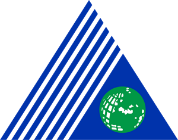 T.C. YEDİTEPE ÜNİVERSİTESİSAĞLIK BİLİMLERİ FAKÜLTESİHEMŞİRELİK BÖLÜMÜ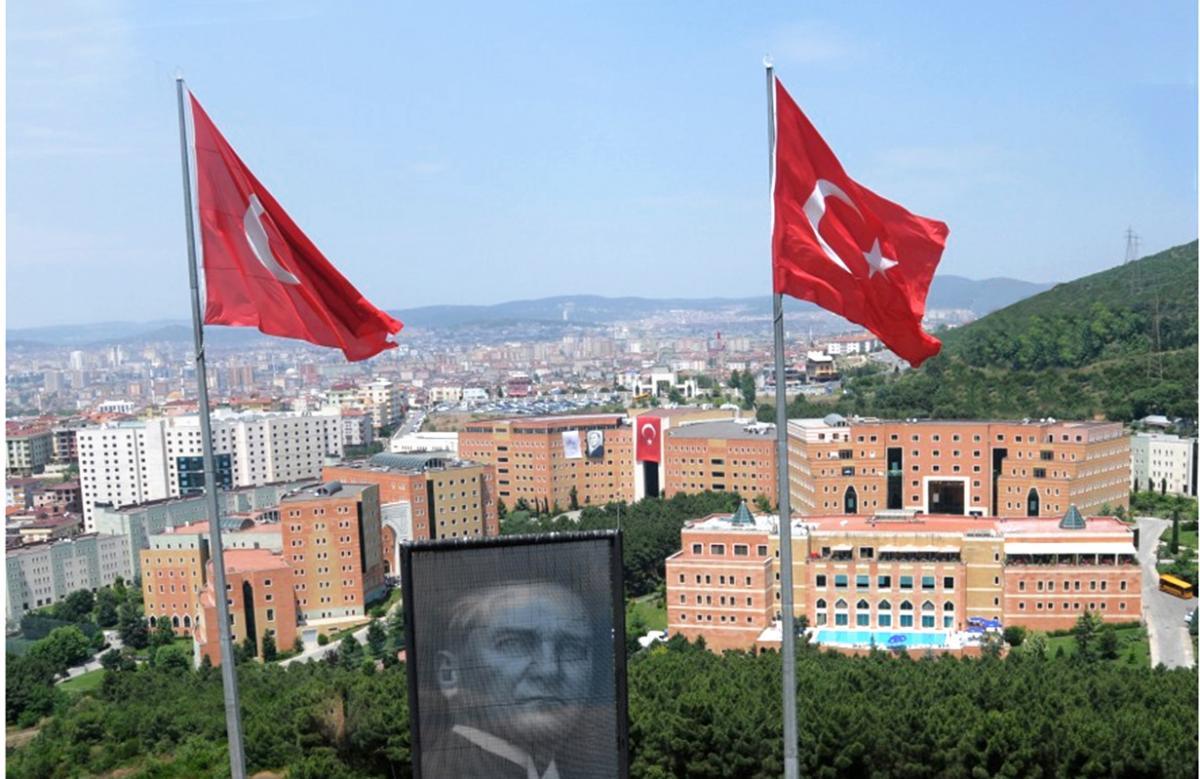 EĞİTİM PROGRAMI REHBERİ2021İÇERİKBölümün TarihçesiBölümün Misyon ve Vizyonu Bölümün TanıtımıBölümün AmaçlarıBölümün Eğitim Programı ÇıktılarıBölümün Eğitim HedefleriBölümün Müfredat ProgramıBölümün Ders İçerikleriKlinik Eğitim ve Uygulama AlanlarıMezunların Çalışma AlanlarıAkreditasyon Kurul ve Komisyonları Yönergeler ve Yönetmelikler Laboratuvar ve Klinik Uygulama YönergesiUzaktan Eğitim Yönergesi	Yeditepe Üniversitesi Sağlık Bilimleri Fakültesi Hemşirelik Bölümü Sınav YönergesiÇift Anadal, Yandal, Yatay Geçiş, Dikey Geçiş ve Öğrenci Değişim Programları Yönergesi Yeditepe Üniversitesi Ön Lisans ve Lisans Eğitim-Öğretim Yönetmeliği EklerBÖLÜMÜN TARİHÇESİT.C. Yeditepe Üniversitesi, Anayasanın 130. maddesine dayanılarak 07.06.1996 tarihli Resmi Gazete’de yayımlanıp yürürlüğe giren 4142 Sayılı Kanunla, 2809 sayılı Yüksek Öğretim Kurumları Teşkilatı Hakkında Kanun’a eklenen 39’uncu maddesiyle İstanbul'da İstanbul Eğitim ve Kültür (İSTEK) Vakfı tarafından 2547 Sayılı Yükseköğretim Kanununun Vakıf Yükseköğretim kurumlarına ilişkin hükümlerine tabi olarak kurulmuş, kamu tüzel kişiliğine sahip bir vakıf üniversitesidir. Hemşirelik Bölümü eğitim programının geliştirilmesinde öğrencilere kazandırılması gereken bilgi ve beceriler; Türkiye Yükseköğretim Kurulu Yeterlilikler Çerçevesi (TYYÇ), Hemşirelik Ulusal Çekirdek Eğitim programı (HUÇEP), 6283 sayılı Hemşirelik Kanunu, 27515 sayılı Resmi Gazete’de yayınlanan Hemşirelik Yönetmeliği,	27910 sayılı Resmi Gazete’de yayımlanan “Hemşirelik Yönetmeliğinde Değişiklik Yapılmasına Dair Ek Yönetmelik”, 26775 sayılı Resmi Gazete’de yayınlanan “Doktorluk, Hemşirelik, Ebelik, Diş Hekimliği, Veterinerlik, Eczacılık ve Mimarlık Eğitim Programlarının Asgari Eğitim Koşullarının Belirlenmesine Dair Yönetmelik” temel alınmıştır. Bunların yanında toplum ihtiyaçları, öğrenci gereksinimleri ve kurumun kaynakları göz önüne alınarak, eğitim programında öğrencilerin kazanması gereken bilgi, beceri ve yetkinlikler, ders bazında açık bir şekilde ifade edilmiştir. Hemşirelikte lisansüstü programlarına 2013-2014 döneminde öğrenci alımına başlanmıştır. Lisansüstü eğitiminde; Hemşirelik Esasları, Cerrahi Hastalıklar Hemşireliği, İç Hastalıkları Hastalıklar Hemşireliği, Doğum ve Kadın Hastalıkları Hemşireliği, Çocuk Hastalıkları Hemşireliği, Halk Sağlığı Hemşireliği, Ruh Sağlığı ve Hastalıkları Hemşireliği, Hemşirelikte Eğitim, Hemşirelikte Liderlik ve Yönetim alan seçmeli dersleri ile eğitim verilmektedir. 2020-21 akademik döneminde doktora programının başlaması için hazırlıklar yapılmaktadır.BÖLÜMÜN MİSYON VE VİZYONUVizyonumuz;Bilim ve teknolojinin ışığında mesleki gelişime öncülük etmek üzere evrensel standartlarda hemşirelik eğitimini sürdürerek, hemşirelik ve sağlık bakımı alanlarında liderler yetiştirmektir.Misyonumuz;Öğrencilerin yetenekleri doğrultusunda gelişimini destekleyen, evrensel değerler ve toplumun gereksinimleri kapsamında sağlığın geliştirilmesi, korunması, tedavi ve rehabilitasyonu için bakım, eğitim, yönetim ve araştırma üretimini teşvik eden, mesleki liderlerin yetişmesine destekleyen ulusal ve uluslararası eğitim vermektir.BÖLÜMÜN TANITIMI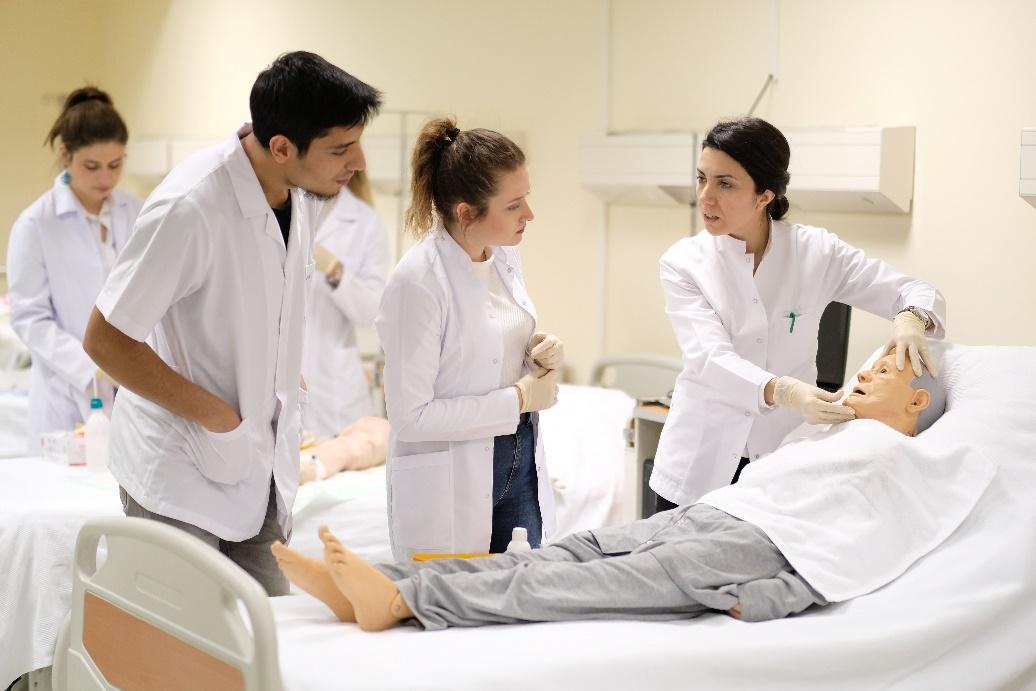 	Hemşirelik Bölümü eğitim modelinin yapılandırılmasında, ulusal ve uluslararası boyutta toplumun sağlık bakım gereksinimlerini karşılamaya yönelik gelişmeler dikkate alınmıştır. Hemşirelik disiplinine özgü kavram, kuram ve ilkeler, doğrultusunda eğitim, uygulama, araştırma, yönetim temelli bilgi ve beceriler, “Klasik Eğitim Modeline” göre yapılandırılmış ve üniversite web sayfasında yayınlanmıştır.	Hemşirelik bölümünün eğitim programında esnek klasik hemşirelik eğitimi modeli olan, bütünleyici eğitim felsefesine dayalı, öğrenci merkezli, araştırma ve yenilikçi yaklaşımlarla desteklenmiş, sistemlere göre ve basitten karmaşığa doğru konu ve uygulamalarla örüntülenmiş model kullanılmaktadır.Hemşirelik Lisans Programı eğitim dili İngilizcedir. Öğrencilerimizin bölüme geçebilmesi için Hazırlık Okulunu başarı ile tamamlamaları veya üniversitemizin ilgili dil yeterlilik sınavında başarılı olmaları gerekmektedir. Hemşirelik Bölümü Eğitim Programı sekiz yarıyıldan oluşmaktadır. İlk yıldan başlayarak öğrencilerimizin, temel bilim derslerinin (Anatomi, Fizyoloji, Mikrobiyoloji, Farmakoloji vb.)  yanı sıra, mesleği ve çalışma alanlarını tanımaya olanak sağlayan dersler kapsamında, kurum ziyareti, gözlem ve röportajlar yapmalarını, bilimsel etkinliklerde etkin rol almalarını sağlamaktayız. Mesleki uygulamalı derslerimiz olan; Hemşirelikte Temel İlke ve Uygulamalar, İç Hastalıkları Hemşireliği, Cerrahi Hastalıkları Hemşireliği, Kadın Sağlığı ve Hastalıkları Hemşireliği, Çocuk Sağlığı ve Hastalıkları Hemşireliği, Ruh Sağlığı ve Hastalıkları Hemşireliği, Halk Sağlığı Hemşireliği, Hemşirelikte Eğitim, Hemşirelikte Liderlik ve Yönetim dersleri ile, bütüncül bir bakışla birey, aile ve toplum sağlığına yönelik bilgi ve becerileri kazanmasını hedeflemekteyiz. Araştırma yöntemleri, biyoistatistik, bitirme tezi gibi derslerle birebir danışmanlık yaparak öğrencilerimize araştırma bilgi ve deneyimini kazandırırken, son sınıfta intörnlük uygulamaları ile çalışma yaşamına uyumunu güçlendirmekteyiz. Programımız, alan ve serbest seçmeli dersleriyle de (Geriatri Hemşireliği, Ameliyathane Hemşireliği, Onkoloji Hemşireliği vb.) öğrencilerimizin profesyonel yetkinliklerini artırmaktadır. Programı başarı ile bitiren öğrencilerimize Lisans Diploması verilmektedir. Üniversitemizin hastanelerinde klinik uygulama ve mezuniyet sonrası çalışma olanakları bulunmaktadır. Hemşirelik alanlarında oldukça deneyimli güçlü bir akademik kadroya sahip olan bölümümüzde, yüksek lisans düzeyinde devam eden lisansüstü programlarımıza doktora programımız da eklenecektir. Hemşirelik Bölümü kadromuz 2 Profesör, 3 Doktor Öğretim Üyesi, 3 Öğretim Görevlisi, 1 Laboratuvar Sorumlusu ve 7 Araştırma Görevlisi olmak üzere toplam 16 akademik, fakültemizde bulunan 4 idari personeli ile eğitim ve öğretimini sürdürmektedir.Bölümümüz akademisyenleri hakkında detaylı bilgi üniversitemiz web sayfasında paylaşılmıştır. (https://saglik.yeditepe.edu.tr/tr/hemsirelik-bolumu/akademik-kadro )2019-2020 Eğitim Öğretim yılına kadar lisans düzeyinde toplam 243, lisansüstü düzeyde 23 öğrenci mezun olmuştur. Hemşirelikte lisansüstü programlarına 2013-2014 tarihinde öğrenci alınmıştır. Lisansüstü eğitiminde; Hemşirelik Esasları, Cerrahi Hastalıklar Hemşireliği, İç Hastalıkları Hastalıklar Hemşireliği, Doğum ve Kadın Hastalıkları Hemşireliği, Çocuk Hastalıkları Hemşireliği, Halk Sağlığı Hemşireliği, Ruh Sağlığı ve Hastalıkları Hemşireliği, Hemşirelikte Eğitim, Hemşirelikte Liderlik ve Yönetim alan seçmeli dersleri ile eğitim verilmektedir. 2019-20 akademik döneminde doktora programının başlaması için hazırlıklar yapılmaktadır. Bölümümüzde bu yıl başlanan akran yönderliği uygulaması, 1. ve 2. sınıf öğrencilerimizin uyum süreçlerini kolaylaştırmak amacıyla tasarlanmıştır. Akran yönderliği farklı sınıflardan öğrencilerin birbirleri ile iletişime geçerek, üniversite yaşamı ve bölüme uyumlarını kolaylaştırmayı hedefler. Bu uygulama kapsamında 3. ve 4. Sınıf öğrencileri 1. ve 2. Sınıf öğrencilerine rehberlik yaparlar. Akran yönderi olmak öğrencilerin, iletişim ve kişisel becerilerini, liderlik ve yönetim niteliklerini geliştirmektedir. Öğrencilerimiz bu uygulama sayesinde üniversitede değer verilen bir gönüllü olma fırsatını yakalar ve özgeçmişlerine olumlu katkıda bulunurlar. Her yıl akran önderliği yapan öğrencilerimizin isimleri Facebook sayfamızdan duyurulmaktadır. Öğrenci temsilcilerimizin isimleri ise fakülte panomuza asılmaktadır.Öğrencilerimizin oryantasyonuna yardımcı olan “Öğrenci El Kitabımıza” internet adresimizden ulaşabilirsiniz (https://saglik.yeditepe.edu.tr/tr/hemsirelik-bolumu/formlar).Bölümümüz iç ve dış paydaşlar listesiİletişim ve UlaşımAdres: İnönü Mah. Kayışdağı Cad. 326A 26 Ağustos Yerleşimi 34755 Ataşehir – İstanbulHarita Bölümümüz sosyal medya hesapları aşağıdaki gibidir:https://www.facebook.com/groups/403141936508218/ https://www.instagram.com/yeditepehemsirelik/ https://open.spotify.com/show/21o8N1uMpxzCAsQ4RuZJzg BÖLÜMÜN AMAÇLARIBilimsel bakış açısı, eleştirel düşünme ve iletişim becerilerine sahip, yeniliklere açık, sağlık bakımında ulusal ve uluslararası düzeyde nitelikli hemşireler olarak yetişirler.Hemşirelikte bakım, eğitim, yönetim ve araştırma konularında yetkinlik kazanırlar. Profesyonellik bilinciyle birey, aile ve toplumun sağlığını koruma, geliştirme, tedavi ve rehabilitasyonunda sorumluluk alabilir, her düzeydeki sağlık kurumu ve insanın yaşadığı her ortamda çalışabilirler. Yaşam boyu öğrenme bilincini kazanarak, mesleki ve kişisel gelişimlerini devam ettirirler. BÖLÜMÜN EĞİTİM PROGRAMI ÇIKTILARI Hemşirelikte teorik ve uygulamaya yönelik temel bilgi, beceri ve tutum kazanır.Birey, aile ve toplumun sağlık bakım gereksinimlerini kanıta dayalı ve bütüncül bir yaklaşımla, hemşirelik süreci doğrultusunda karşılar.Sağlık bakım sunumu ekibinde etkin rol alır.Mesleki uygulamalarını hemşirelik değerleri, etik ilkeler ve ilgili mevzuat doğrultusunda yerine getirir.En az bir yabancı dili etkin kullanarak alanındaki bilimsel gelişmeleri takip eder. Etkili iletişim kurma, rapor yazma ve sunum yapma becerisi kazanır. Yaşam boyu öğrenmenin gerekliliği bilincini kazanır.Hemşireliğe özgü bilimsel bilgi üretimi için araştırma ve yayın sürecini bilir ve araştırmalarda görev alır.Mesleki uygulamalarında eleştirel düşünme ve klinik karar verme becerisini kullanır.Toplumsal ve mesleki sorunlara duyarlılık bilinci geliştirir. BÖLÜMÜN EĞİTİM HEDEFLERİ1.Yıl HedefleriHemşirelik mesleğini, rol ve sorumluluklarını, hemşirelik bakımının ve eğitiminin tarihçesini, hemşireliğin temel kavramlarını, hemşirelik kuramcılarını, etik değerleri, hasta haklarını ve hemşirelik yasasını, farklı sağlık bakım sistemlerini ve yeni hemşirelik alanlarını bilmek.Bireyin anatomik yapısı ve vücudun fizyolojik mekanizmasını öğrenmek.Bireyin fiziksel, sosyal ve ruhsal sağlık durumunu koruma, sürdürme ve geliştirmenin önemini kavramak.Sağlık psikolojisi ve iletişimin temel kavramlarını bilmek.Mesleğin tarihsel gelişimi, mevcut ve gelecekteki rollerini de içeren hemşirelik mesleği hakkında bilgi kazandırmak ve çeşitli bakım ortamlarında bireylere bakım vermek için kullanacağı beceri/girişimleri de kazandırmak.İnsanlarda enfeksiyona neden olan mikroorganizmaların genel özelliklerini, bu mikroorganizmaların taşınma yollarını ve korunma yöntemleri ile enfeksiyonların genel özelliklerini öğretmek.Toplumun ve sosyal sorunlarla uğraşan sivil toplum kuruluşlarını tanımak, toplumsal sorunlara duyarlılık geliştirmek ve çözümüne katkı sağlamak.2.Yıl HedefleriEğitim, öğretme ve öğrenme yaklaşımları, öğrenme kuramları, eğitim gereksinimlerini belirlemek, eğitimin amacını, hedeflerini ve içeriğini belirlemek, öğretim materyali hazırlamak, hasta eğitimi, sağlık eğitimi ve etkili sunum teknikleri konusunda bilgi, farkındalık ve beceri kazandırmak.Temel farmakokinetik, farmakodinamik, farmakoterapi ve toksikoloji bilgisini kazanarak güvenli ve akılcı ilaç uygulamalarını kavramak.Çeşitli bakım ortamlarında hemşirelik sürecinin yönetilmesinde kullanılan bilgi ve becerileri kazandırmak.Biyomoleküllerin yapısını, yer aldığı ve değişime uğradığı ana reaksiyonları, bu reaksiyonları başlatan enzimleri, metabolik aktiviteleri ve kontrol mekanizmalarını ana hatları ile tanımlayabilmek ve birbirleri ile ilişkilerini kurabilmek.Temel patoloji bilgisi kapsamında, hastalıkları oluşturan etmenleri ve oluşum mekanizmaları, belirtileri ve bulgularına ilişkin bilgi kazandırmak.Kronik hastalıkların önlenmesine yönelik erişkin sağlığının geliştirilmesi, erişkin sağlığı kapsamında yer alan akut ve kronik sağlık sorunlarının önlenmesi, giderilmesi, tedavi, bakım, rehabilitasyonu ve hasta ve ailesinin eğitimi konusunda bilgi, farkındalık ve beceri kazandırmak.Cerrahi girişim geçirecek hastalara uygulanacak olan ameliyat öncesi, sırası ve sonrası bakıma yönelik bilgi ve becerilerin yanı sıra birincil, ikincil ve üçüncül koruma yöntemleri bilgisini kazandırmak.3.Yıl HedefleriBilimsel araştırma ve biyoistatistik yöntemlerinin tüm basamaklarını öğretmek.Çocuklara yönelik sağlığın korunması ve geliştirilmesi, temel sağlık hizmetleri felsefesi doğrultusunda bütünsel bakımı, hasta çocuklar için hemşirelik bakımı, farklı hastalıklarla yenidoğan ve yenidoğanın özellikleri, metabolik, hematolojik, kardiyovasküler, solunum, gastrointestinal, ürolojik ve nörolojik problemleri olan çocukların hemşirelik bakımı, ihmal edilmiş ve istismara uğramış çocuk ve çocuklar arasında yaygın psikososyal problemlerin yönetimi ile ilgili bilgi ve beceriyi kazandırmak.Üreme sağlığı sorunlarının ve etkileyen faktörlerin, toplumsal cinsiyet eşitliği çerçevesinde ve etik ilkeler doğrultusunda ele alınmasını, kadının yaşam evrelerine göre sağlığının değerlendirilmesini jinekolojik sorunlar ve doğum öncesi-doğum-doğum sonrası dönemlerde anne-fetus-yenidoğan sağlığının korunması, geliştirilmesi, sağlığın normalden saptığı durumlarda erken tanı, tedavi ve rehabilitasyonun sağlanmasına yönelik kanıt temelli yaklaşımlar çerçevesinde uygun hemşirelik bakımının planlanabilmesi için gerekli bilgi ve beceriyi kazandırmak.Yaşam dönemleri boyunca ortaya çıkabilecek sık görülen ruhsal hastalıkların (şizofreni ve diğer psikotik bozukluklar, duygudurum bozuklukları, anksiyete bozuklukları ve madde kullanımına ilişkin bozukluklar) etiyolojik faktörleri, belirti/bulguları, tedavileri ve prognozları ile ilgili öğrenciye bilgi kazandırmak, ruh sağlığını koruma ve geliştirme, akut ya da kronik psikiyatrik sorunları olan hastalara yönelik hemşirelik girişimlerinin planlanması ve uygulanmasını sağlamak.Sağlık ve hemşirelik felsefesini ve etik ile ilişkisini kavramak, hasta hakları ve etik ilkelere uygun bakımda rol ve sorumluluklara ilişkin bilgi ve beceri kazandırmak.Yaşlanma süreci ve bu süreçte oluşan biyolojik, psikolojik ve sosyal değişiklikler ve hemşirelik bakımına yansımaları konusunda gerekli bilgi ve becerileri sağlamak.Yoğun bakım hastalarında uygulanması gereken hemşirelik bakımı, hasta ve ailesine yaklaşım, etik ve yasal uygulamalar konularında bilgi ve beceri kazandırmak.Acil bakım hemşiresinin uygulama alanları, hasta bakımı ve hastaya yaklaşımlar konusunda bilgi ve beceri kazandırmak.4.Yıl HedefleriBilimsel araştırma planlama, uygulama ve makale inceleme becerisini kazandırmak.Öğrencilerin, tüm mesleki alanlardaki uygulama becerilerini pekiştirmek ve profesyonel yaşama hazırlanmalarını sağlamak.Öğrencilerin Halk Sağlığı Hemşireliği alanını anlamalarına ve bu dalda uzmanlaşmalarına yardım etmek, toplumun sağlığını koruma ve geliştirmeye yönelik yapılacak evde bakım, çevre sağlığın, iş sağlığı ve güvenliği, okul sağlığı hemşireliği görev ve sorumluluklarını bilmesi, etkili sağlık eğitimi verme becerilerini kullanması ve toplum sağlığı alanlarında hemşirelik girişimleri ve becerilerini geliştirmekEtkin hemşirelik yönetimi esasları, hastane ve hemşirelik hizmetleri organizasyon yapıları, hemşirelik iş gücünün bakım verilen hastaların bağımlılık düzeyine göre formüle edilmesi, iletişim tekniklerinin etkili bir şekilde kullanılması, yönetsel sorunlarda bilimsel sorun çözme yaklaşımının kullanılması, toplam kalite yönetimi, kişisel ve mesleki liderlik ve yeni liderlik yaklaşımları konularını ve klinik çalışmaları konularında bilgi, farkındalık ve beceri kazandırmak.Mezun olmadan önce özelleşmiş alanlarda açılan seçmeli dersler aracılığıyla (Enfeksiyon Kontrol Hemşireliği, Ameliyathane Hemşireliği, Onkoloji Hemşireliği, Hemşirelikte İnovasyon vb.) mesleki uygulamalarına katkı sağlayacak farkındalık geliştirmek.BÖLÜMÜN MÜFREDAT PROGRAMI*Bu ders 21 iş günü yapılmaktadır.BÖLÜMÜN DERS İÇERİKLERİBölümümüz ders içeriklerinin bir arada bulunduğu Bologna bilgi paketi internet sitemizde yer almaktadır. https://saglik.yeditepe.edu.tr/tr/hemsirelik-bolumu/ders-tanimlari KLİNİK EĞİTİM VE UYGULAMA ALANLARIYeditepe Üniversitesi Hastaneleri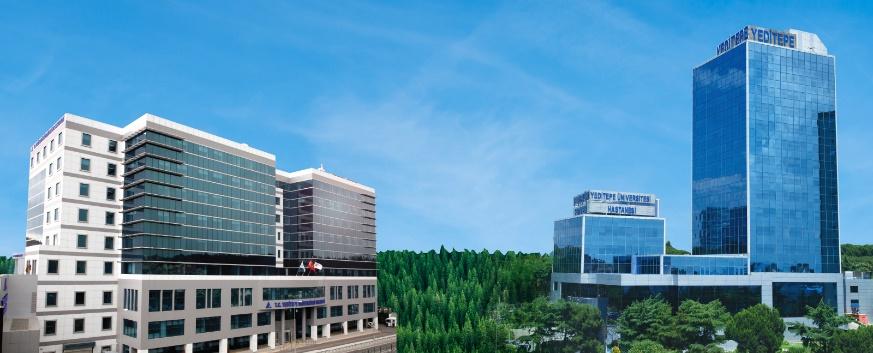 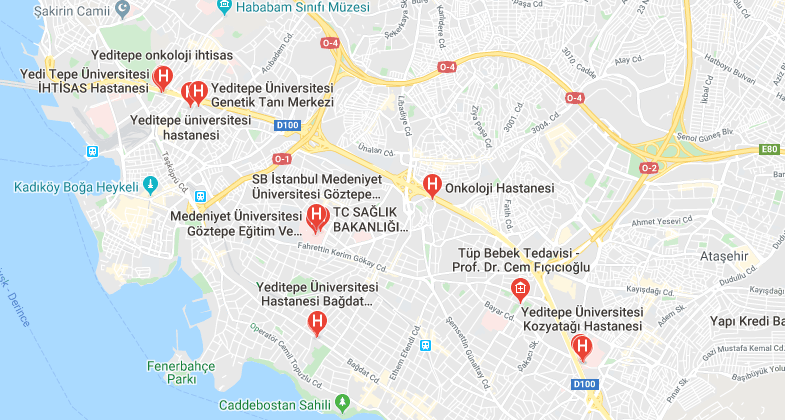 Yeditepe Üniversitesi Kozyatağı HastanesiYeditepe Üniversitesi Koşuyolu HastanesiYeditepe Üniversitesi Diş HastanesiÜstün teknolojisi ve akıllı sistemlerle donatılmış alt yapısıyla, 26 Ağustos 2005 tarihinden itibaren hizmet vermektedir. Ulusal ve uluslararası alanda birçok başarıya sahip, profesör ve doçent ağırlıklı hekimlerden oluşan kadrosu ile yeni ve başarılı hekimler yetiştirmek üzere önemli çalışmalar yapmaktadır. Yeditepe Üniversite Hastanelerinin vizyonunun temelinde Türkiye’yi uluslararası alanda temsil etmek ve ülkemizi tıp dünyasında söz sahibi bir konuma getirmek vardır. Yeditepe Üniversite Hastanelerinde tüm branşlarda hastalarına hizmet sunmakla birlikte; nöroşirurji (beyin ve sinir cerrahisi) alanında uluslararası üne sahiptir.  Kemik iliği nakli, böbrek nakli, obezite cerrahisi, epilepsi ve epilepsi cerrahisi, kardiyoloji, kalp damar cerrahisi, üroloji, genel cerrahi, üst düzey genetik tanı merkezi laboratuvarı ve çocuk hastalıklarındaki birçok branş hekimi ile de sağlık sektörünün önde gelen kurumlarından biridir. Hemşireliğe ait mesleki derslerden Hemşirelikte Temel İlke ve Uygulamalar, İç Hastalıkları Hemşireliği, Cerrahi Hastalıkları Hemşireliği, Çocuk Sağlığı ve Hastalıkları Hemşireliği, Kadın Sağlığı ve Hastalıkları Hemşireliği, Klinik Çalışma ve Hemşirelikte Liderlik ve Yönetimin uygulama alanıdır. Kartal Dr. Lütfi Kırdar Eğitim ve Araştırma Hastanesi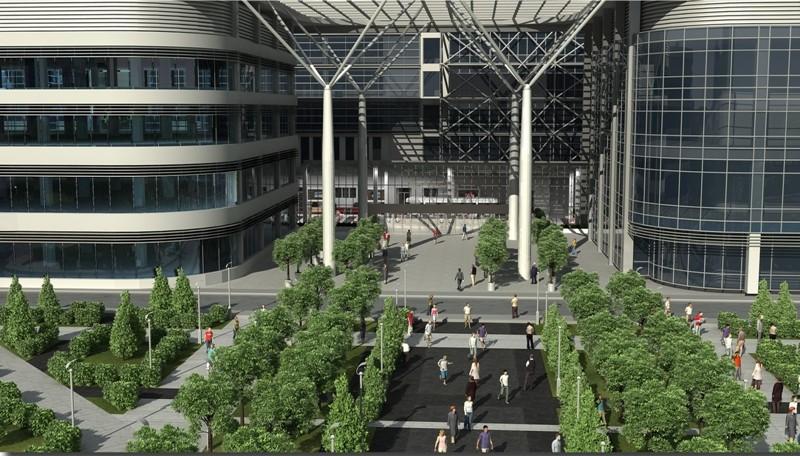 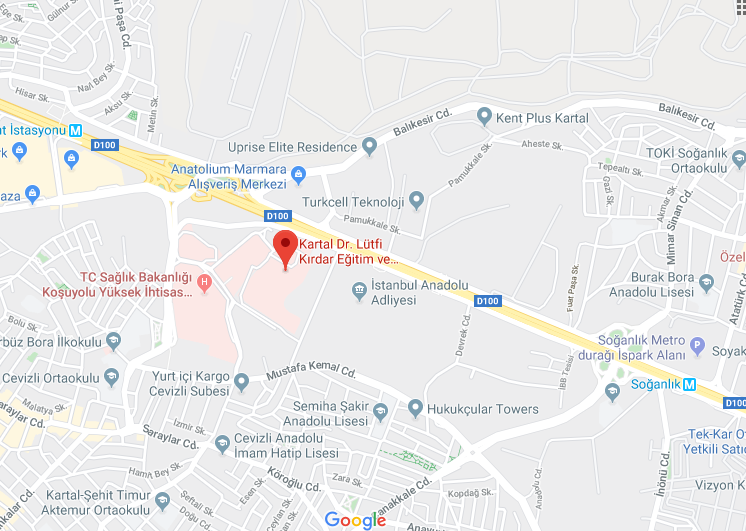 Hastane 1987 yılında hizmete açılan Kartal Dr. Lütfi Kırdar Eğitim ve Araştırma Hastanesi 2019 yılı itibari ile 1.105 yatak kapasitesine ulaşmış olup, Acil, Travma, Yara- Yanık, Kanser Cerrahisi ve Onkolojik tedaviler başta olmak üzere il dışı ve ülke dışından çok geniş bir nüfusa sağlık hizmeti sunmaktadır. Yara ve Yanık Tedavi Merkezine sahip hastane, Hiperbarik Oksijen Tedavi Merkez, biri hibrid, 45 ameliyathaneye ve 158 Yoğun Bakım Yatağına sahiptir. Ayrıca İnme, Rop Tanı ve Tedavi, Toplum Ruh Sağlığı, Obezite, Diyabet, Odyoloji Merkezleri, Pulmoner Rehabilitasyon, ERCP ve TPN Üniteleri hastanenin birimleridir. Hemşireliğe ait mesleki derslerden Hemşirelikte Temel İlke ve Uygulamalar, İç Hastalıkları Hemşireliği, Cerrahi Hastalıkları Hemşireliği, Klinik Çalışma, Hemşirelikte Liderlik ve Yönetimin uygulama alanıdır.T. C. Sağlık Bakanlığı Koşuyolu Yüksek İhtisas Eğitim ve Araştırma Hastanesi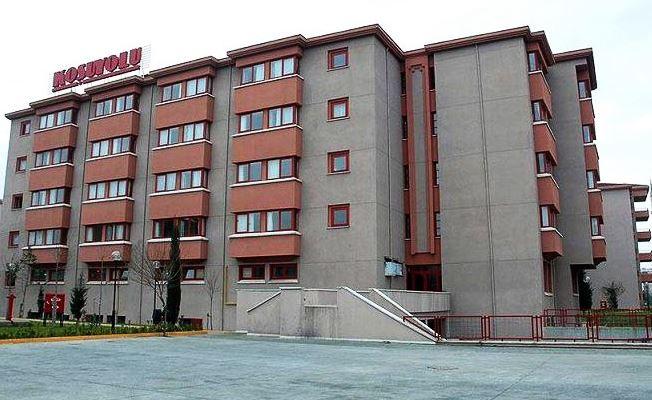 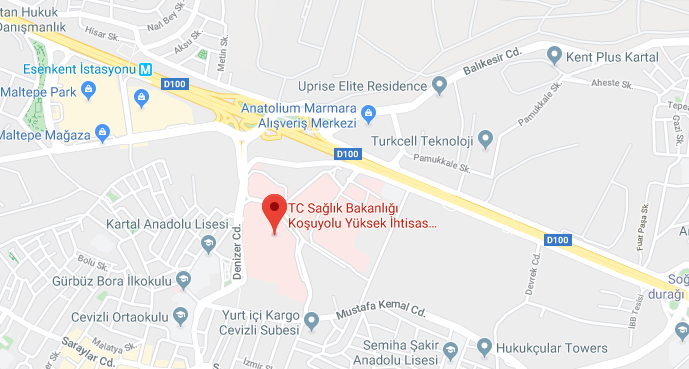 Hastane, 2005 yılı haziran ayında Kartal’da bulunan 40308 m2 kapalı alana ve 465 yatak kapasitesine sahip binasında Kardiyoloji, Kardiyovasküler Cerrahi Anestezi ve Reanimasyon ve Cerrahi Gastroenteroloji dallarında eğitim vermektedir. Hastanede 114 yoğun bakım yatağı mevcuttur. Hastanede 12 ameliyathane 7 Anjiografi Kateterizasyon Laboratuvarı mevcut olup Kardiyovasküler hastalıkların tanı ve tedavisinde ülkemizin sayılı merkezlerindendir. Hemşireliğe ait mesleki derslerden Hemşirelikte Temel İlke ve Uygulamalar, Cerrahi Hastalıkları Hemşireliği, Klinik Çalışmanın uygulama alanıdır.Fatih Sultan Mehmet Eğitim ve Araştırma Hastanesi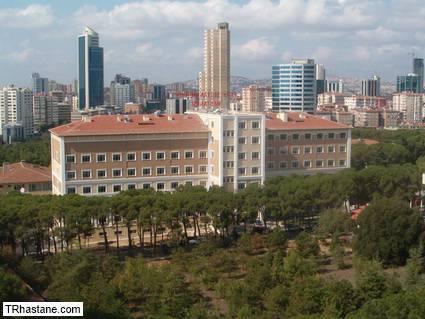 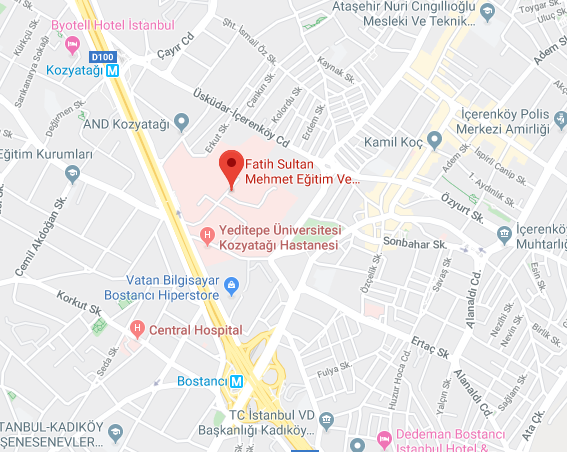 Yatak kapasitesi 500'e ulaşmış, en son teknolojiye uygun bakım, postop derleme odaları oluşturulmuş, 2-3 yataklı, banyolu, merkezi oksijenli odalarda, hastalar için gerekli konfor sağlanmaktadır. 1983 yılından sonra hastanenin tüm dallarında ihtisas yapabileceği fiziki yapıya ulaştığı tespit edilmiş olup, eğitim kadrolarının tamamlandığı Dahiliye, Cerrahi, KBB, Göz, Asabiye, Röntgen, İntaniye ve Anestezi dallarında eğitim ve sağlık hizmetini sürdürmektedir. Hemşireliğe ait mesleki derslerden Hemşirelikte Temel İlke ve Uygulamalar, İç Hastalıkları Hemşireliği ve Klinik Çalışma, Hemşirelikte Liderlik ve Yönetimin uygulama alanıdır. Sarıyer Hamidiye Etfal Eğitim ve Araştırma Hastanesi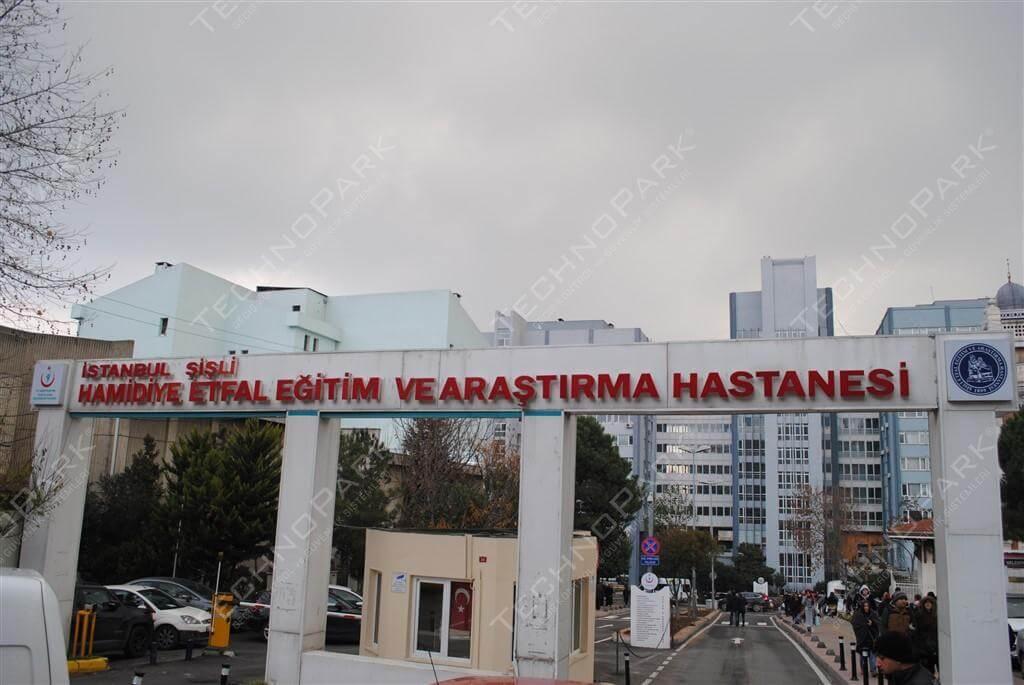 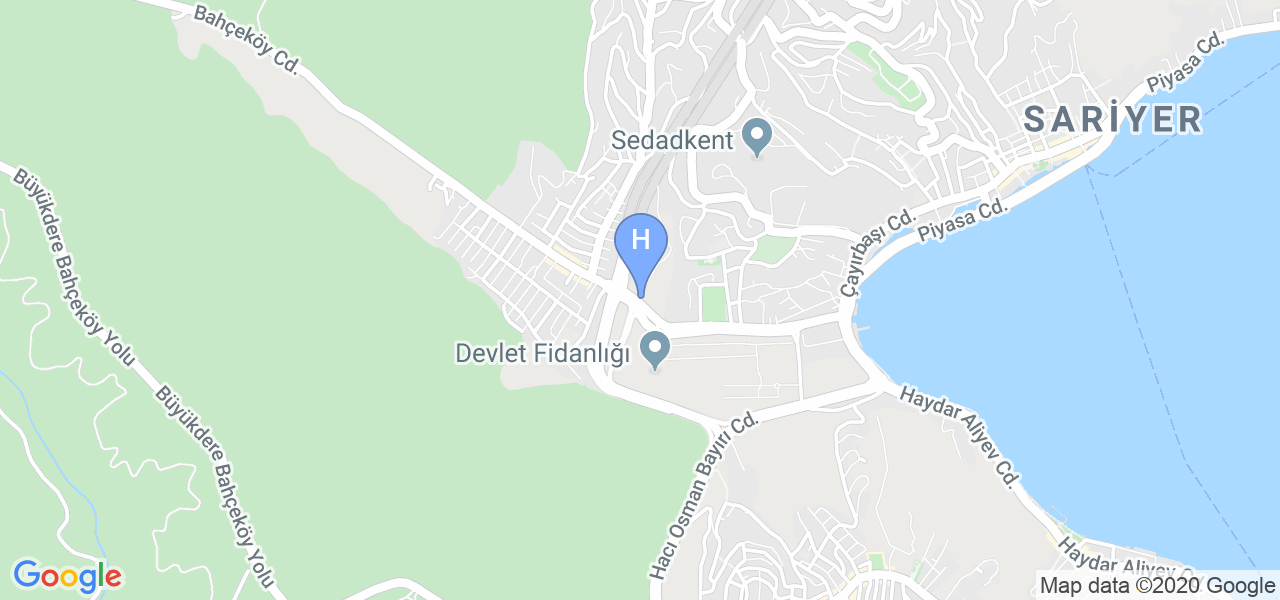 İlk çocuk hastanesi eski adıyla Hamidiye Etfal Hastane-i Âlisi, bugünkü adıyla Şişli Etfal Eğitim ve Araştırma Hastanesi'nin ilk binaları 1899 yılında tamamlanmış ve modern bir hastane olarak yapılmıştır. Hastanede dahili birimler, cerrahi bilimler, temel tıp birimleri, acil tıp birimleri, özel hizmetler (ozon tedavisi, yanık merkezi, diyaliz merkezi, uyku laboratuvarı) ve diğer birimler (çocuk izlem merkez, ameliyathaneler) mevcuttur. Hemşireliğe ait mesleki derslerden Çocuk Sağlığı ve Hastalıkları Hemşireliğinin uygulama alanıdır. Hemşireliğe ait mesleki derslerden Hemşirelikte Temel İlke ve Uygulamalar ve Cerrahi Hastalıkları Hemşireliğinin uygulama alanıdır.Haydarpaşa Numune Eğitim ve Araştırma Hastanesi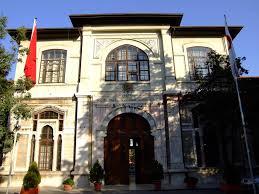 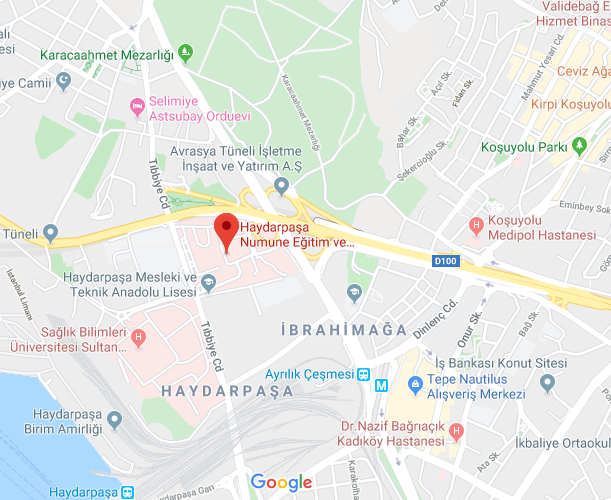 Hastane 709 yatak kapasitesiyle faaliyetine devam etmektedir. Sağlık kadrosunda 132 Doçent, Profesör, Başasistan, Eğitim görevlisi bulunmaktadır. Yine 184 Uzman hekim, 302 Asistan hekim ve 702 diğer personel (hemşire, ebe, teknisyen vb.) ile hizmet vermektedir. 2016 yılında Sağlık Bilimleri Üniversitesi, Haydarpaşa Numune Eğitim ve Araştırma Hastanesi olarak, Üniversite Hastanesi kapsamında hizmet vermeye başlamıştır. Hemşireliğe ait mesleki derslerden Hemşirelikte Temel İlke ve Uygulamalar ve İç Hastalıkları Hemşireliğinin uygulama alanıdır.Sancaktepe Şehit Prof. Dr. İlhan Varank Eğitim ve Araştırma Hastanesi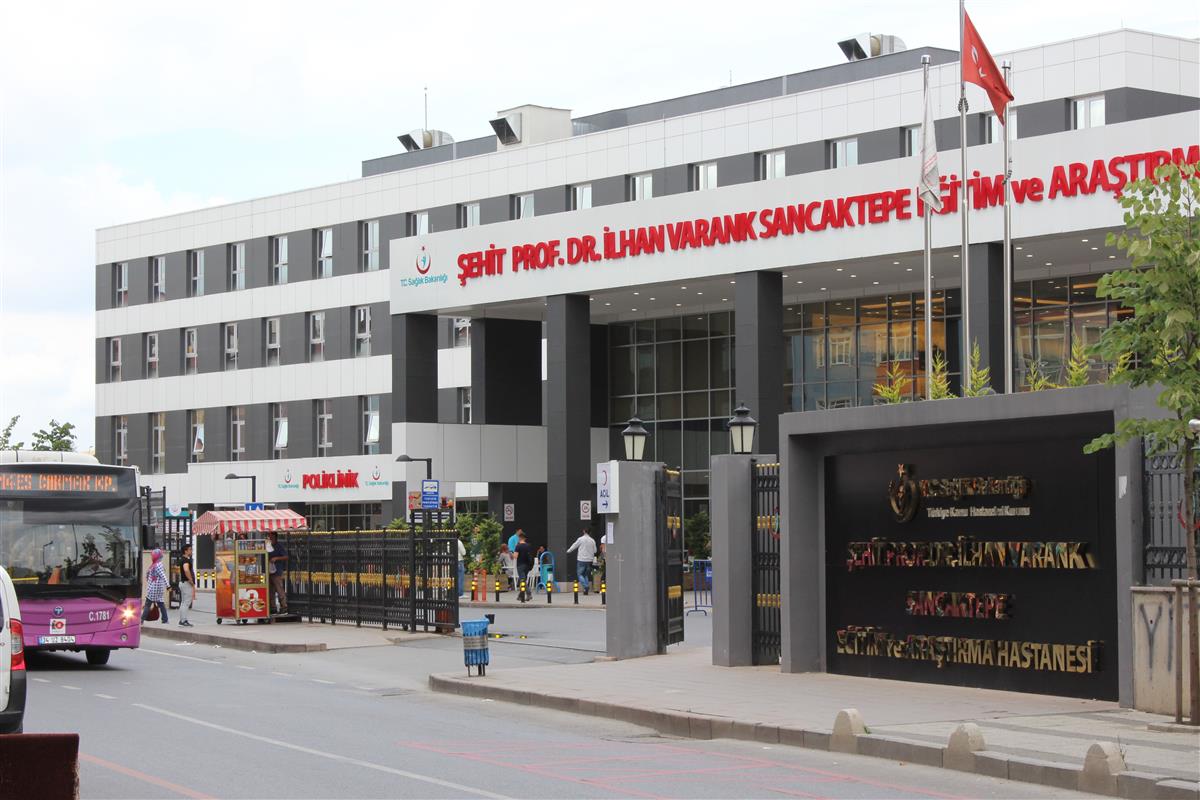 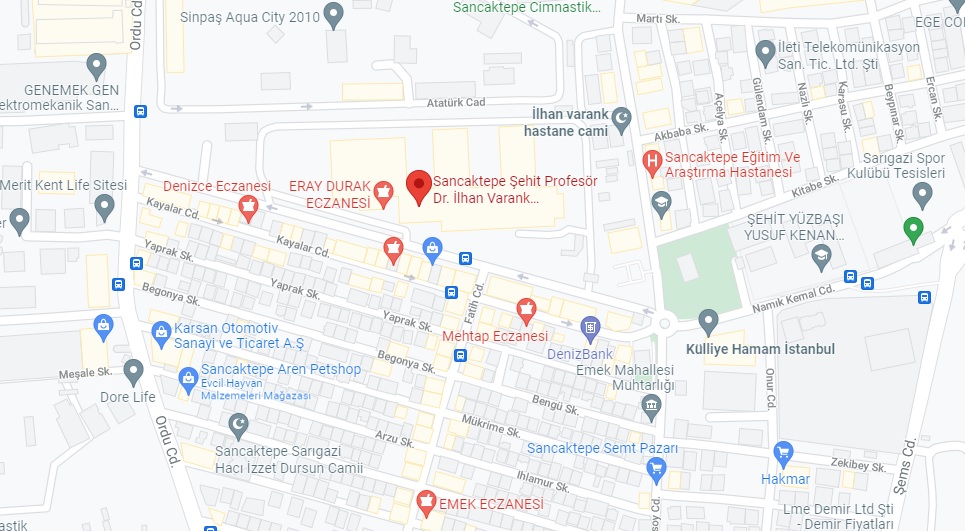 Sancaktepe Şehit Prof. Dr. İlhan Varank Eğitim ve Araştırma Hastanesi 1 Şubat 2018 tarihinde hizmet vermeye başlamıştır. Hastane 53 bin m2 kapalı alanda 380 yatak kapasitesi ile tıp alanındaki birikimin paylaşılıp geliştirileceği yalnız Sancaktepe’nin değil, konumu itibariyle çevre bölgelerin de ihtiyaçlarına cevap verebilecek ileri teknolojileri kullanarak bilginin üretildiği ve uygulandığı uluslararası standartlarda bir hastanedir. Hemşireliğe ait derslerden İç Hastalıkları Hemşireliği, Cerrahi Hastalıkları Hemşireliği, Kadın Sağlığı ve Hastalıkları Hemşireliği, Hemşirelikte Liderlik ve Yönetimin uygulama alanıdır.İstanbul Ümraniye Eğitim ve Araştırma Hastanesi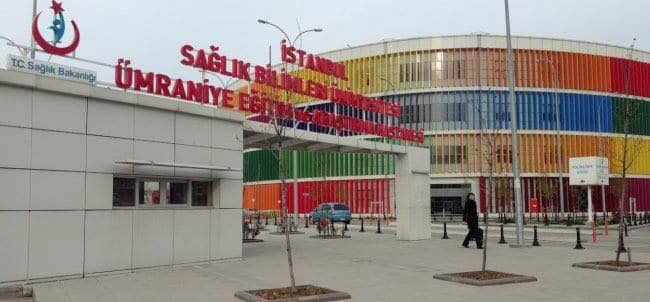 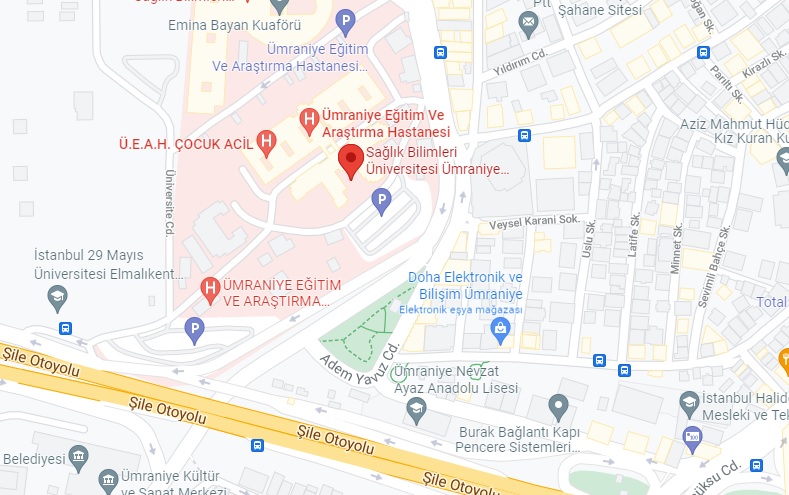 	Ümraniye Eğitim ve Araştırma Hastanesi; 18.10.2002 tarihinde Devlet Hastanesi olarak hizmete açılmıştır.  2005-2015 yılları arasında Eğitim ve Araştırma Hastanesi olarak sağlık hizmeti vermiştir. 2016 yılında Sağlık Bilimleri Üniversitesi Ümraniye Eğitim ve Araştırma Hastanesi olarak, Üniversite Hastanesi kapsamında hizmet vermeye başlamıştır. 2015 yılında hastane bahçesine yeni açılan kadın doğum ve çocuk hastalıkları hastanesi binasıyla birlikte 144.953 m2 kapalı alanda sağlık hizmeti sunulmaktadır. Hastane bahçesinde başlatılan Onkoloji binası inşaatı tamamlanmış olup hastalarımıza hizmet vermeye başlamıştır. Hastane şuan kadın doğum ve çocuk hastalıkları hastanesi ile birlikte 836 yatak ile hizmet vermektedir.  Hastanemizde 23 adet genel, lokal ameliyatların gerçekleştirildiği ameliyathanemiz bulunmaktadır. Hastanemizde 63 yataklı Yeni doğan yoğun bakımı, 46 yataklı erişkin yoğun bakımı, 15 yataklı çocuk yoğun bakımı hizmet vermektedir. Hastanede ayrıca robotik cerrahi ameliyatları da uygulanmaktadır. Hemşireliğe ait derslerden Hemşirelikte Liderlik ve Yönetim ve Cerrahi Hastalıkları Hemşireliğinin uygulama alanıdır.İstanbul Tuzla Devlet Hastanesi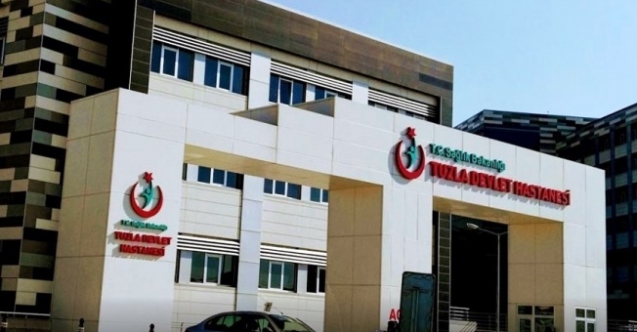 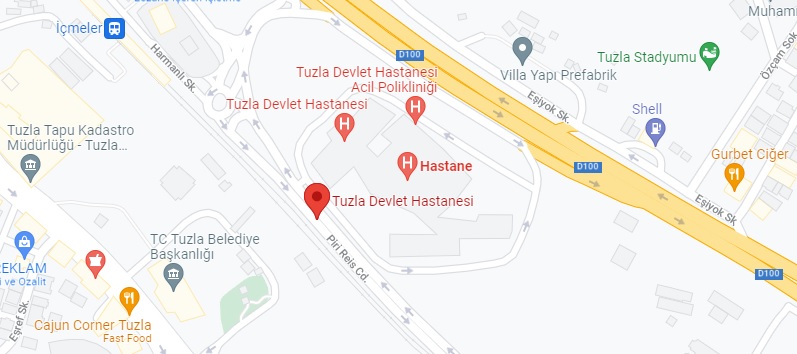 	Hastane binası Tuzla Belediyesi tarafından 1997 yılında yaptırılmıştır. 2002 yılında Sosyal Sigortalar Kurumuna devredilmiş ve SSK Çocuk Hastalıkları Hastanesi olarak hizmet vermeye başlamıştır. 2004 yılında Devlet Demiryolları Yakacık Hastanesi Çocuk Kliniğine taşınmış ve SSK Kartal Hastanesi Tuzla Semt Polikliniği olarak hizmet vermiştir. 1902.2005 tarih ve 5283 sayılı yasa ile SSK Hastanelerinin Sağlık Bakanlığı’na devri ile Pendik Devlet Hastanesine bağlanmıştır. 26.04.2005 tarihinde 3072 sayılı bakanlık oluruyla Tuzla Devlet Hastanesi olarak hizmet vermeye başlamıştır. Tuzla Devlet Hastanesi ile Kartal Yavuz Selim Devlet Hastanesinin birleştirilerek 18 Eylül 2017 tarihi itibari ile yeni hizmet binasında Tuzla Devlet Hastanesi olarak hizmet vermeye başlamıştır. Tuzla Devlet Hastanesi 335 yataklıdır. Hemşireliğe ait derslerden Hemşirelikte Liderlik ve Yönetim, Cerrahi Hastalıkları Hemşireliğinin uygulama alanıdır.İstanbul Erenköy Ruh ve Sinir Hastalıkları Eğitim ve Araştırma Hastanesi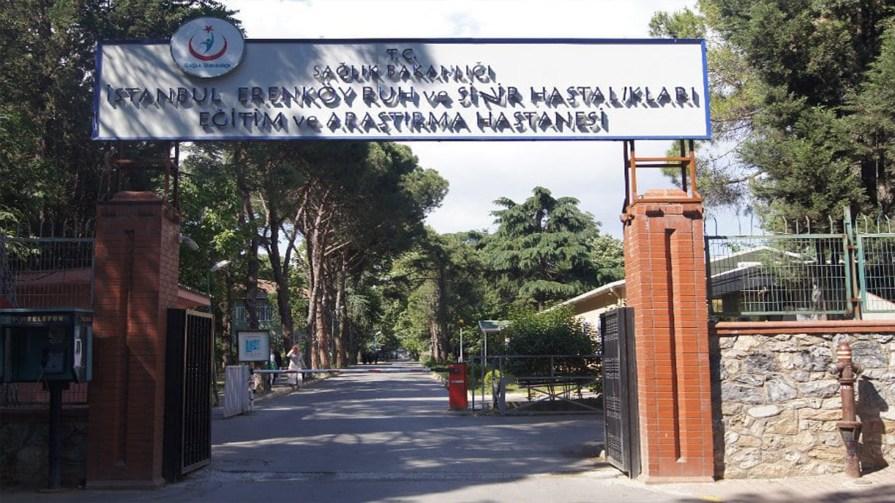 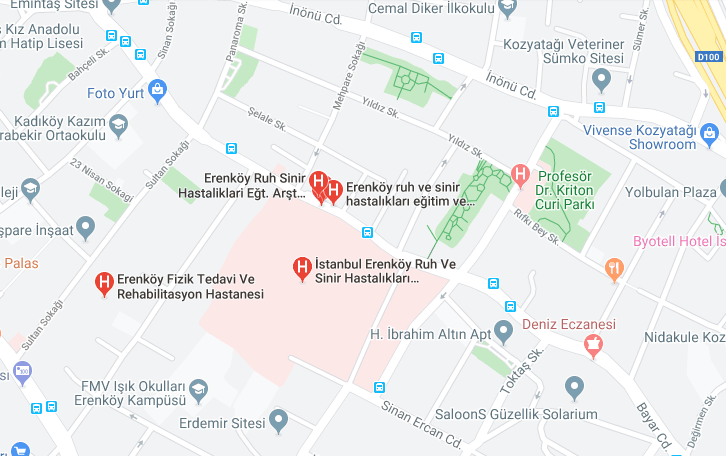 Erenköy Ruh ve Sinir Hastalıkları Eğitim ve Araştırma Hastanesi, psikiyatri, nöroloji ve bağımlılık alanlarında toplam 260 yatak kapasitesi ile polikliniklerle birlikte günlük yaklaşık 1700 hastaya hizmet vermektedir. Erişkin Psikiyatri, Çocuk Psikiyatri ve Nöroloji bölümlerinde uzmanlık eğitimi veren kurumdan bugüne kadar çok sayıda uzman hekim yetişmiştir; hastane bünyesinde gerçekleştirilen bilimsel toplantılar, sempozyumlar, projeler, tezler ve makaleler ile bilimsel literatüre katkıda bulunmaya devam etmektedir. Hemşireliğe ait mesleki derslerden Ruh Sağlığı ve Hastalıkları Hemşireliğinin uygulama alanıdır.İstanbul Darülaceze Müdürlüğü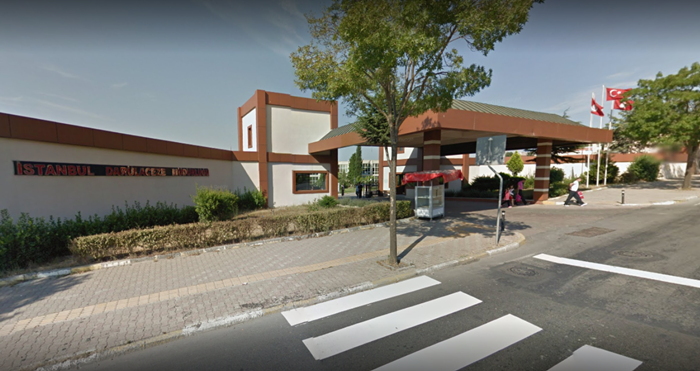 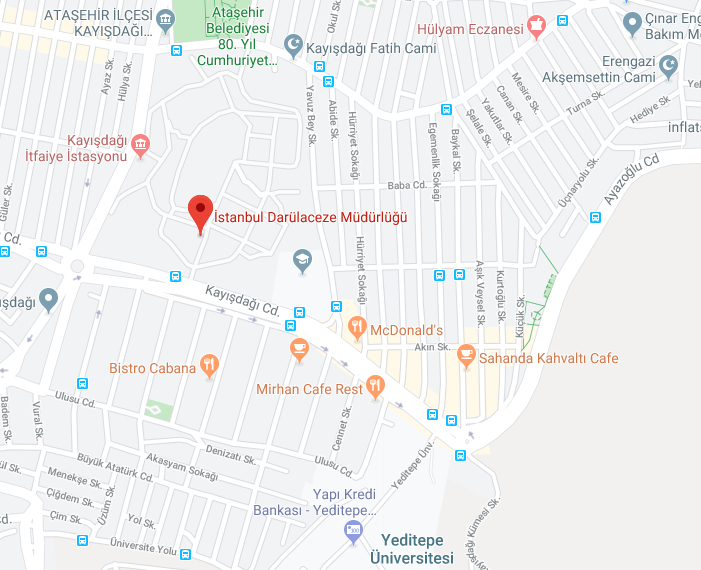 Muayene ve tedavi, giyim, sosyal ihtiyaç, fizik tedavi ve rehabilitasyon merkezi, hasta sevk birimi, koruyucu sağlık hizmetleri, aktif yaşlılık programı, sosyal aktivite merkezi, spor salonu, çok amaçlı kompleks, doğal dinlenme alanları, hobi bahçesi, kanuni temsilcilik hizmetleri, sosyal duyarlılık, manevi bakım, ibadethaneler, yaşlı danışma hattı, uluslararası çalışmalar, kalite çalışmaları ve evsizlere geçici konaklama hizmetleri verilmektedir. 1000 kişi kapasiteli İstanbul Darülaceze Müdürlüğü’nde kalan sakinler, fiziksel ve psikolojik durumlarına göre kendilerine en uygun yaşam sitelerinde hizmet verilmektedir. Hemşireliğe ait derslerden Geriatri Hemşireliğinin uygulama alanıdır.A-Dora Huzurevleri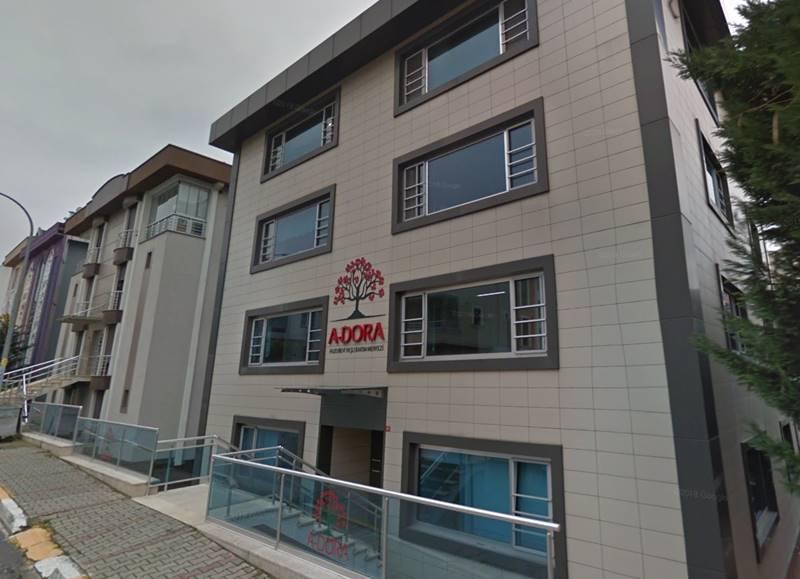 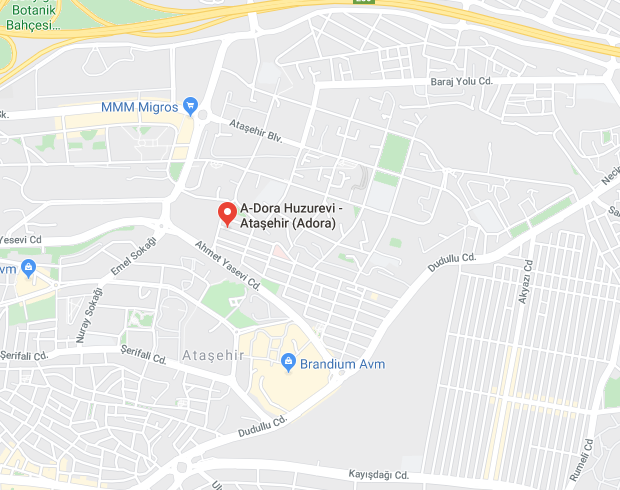 A-Dora Türkiye’de Alzheimer Vakfı adına hizmet veren tek kuruluş olma özelliğindedir. Sektörde uzun yıllar tecrübe kazanmış, meslek elemanları tarafından kurulmuştur. 24 saat bakım ve gözetim ihtiyacı duyan bireylere hizmet sunulmaktadır (Yaşlılık, Alzheimer, Demans, Parkinson ve İnme gibi çeşitli geriatrik durumlar). Kalite ve Profesyonellik ön planda tutularak konuklarına güvenli, sağlıklı, huzurlu ve sosyal bir ortam sağlanmıştır. A-DORA; Maltepe – Dragos ve Ataşehir olmak üzere iki ayrı tesiste hizmet vermektedir. Tüm tesislerde eşit düzeyde profesyonel bakım hizmeti sunulmaktadır. Hemşireliğe ait derslerden Geriatri Hemşireliğinin uygulama alanıdır.Lotus Huzurevi ve Bakım Merkezi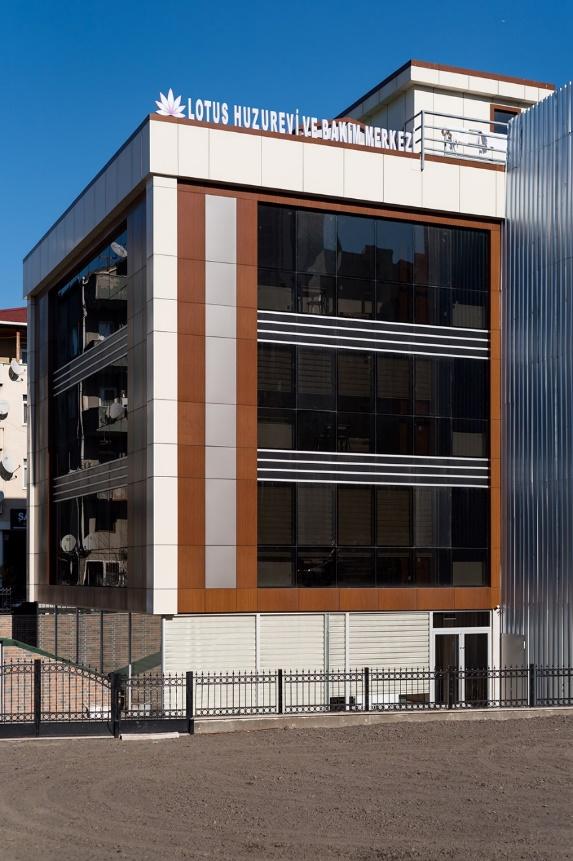 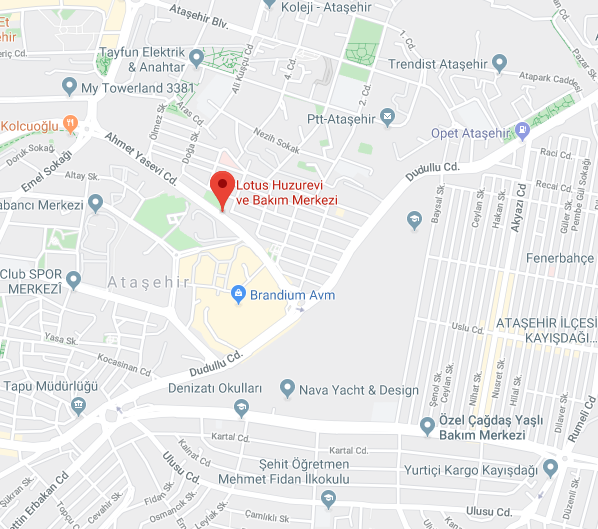 Lotus Huzurevlerinde konaklama, beslenme, sağlık, bakım, sosyal ve kültürel hizmetleri, tedavi ve rehabilitasyon hizmetleri verilmektedir. Binada yaşlı ve engellilerin kullanımları gözetlenerek güvenliği arttırılmış fiziksel koşullar mevcuttur. Diyetisyen takibi ve desteği yapılmaktadır. 24 saat profesyonel bakım personeli, yaşlı ve hasta bakım teknikeri, temizlik elemanı takibi ve desteği mevcuttur. Uzman hekim kontrolü ve takibi, gerekli tedavi ve ilaç uygulamaları, hastanın düzenli kontrolü ve takibi, akut ve kronik hastalıkların takibi ve bakımı, sağlıkla ilgili her türlü bilgilendirme ve yönlendirme yapılmaktadır. Hemşireliğe ait derslerden Geriatri Hemşireliğinin uygulama alanıdır.Şehit Öğretmen Mehmet Fidan İlköğretim Okulu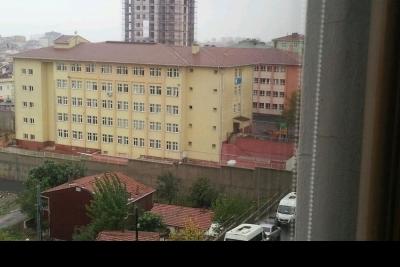 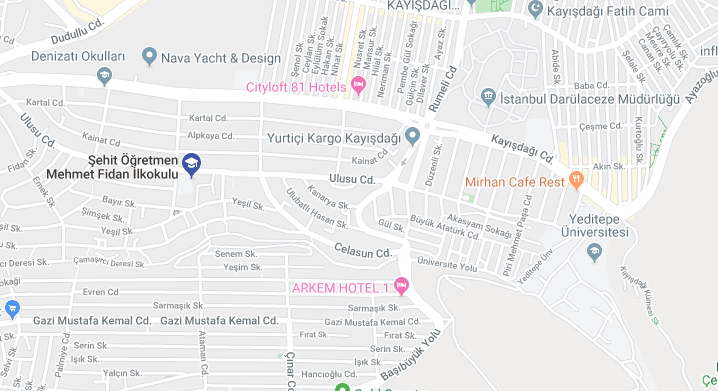 İlkokulun mevcut konumu Ataşehir’dedir. Okulda 50 öğretmen, 994 öğrenci, 34 adet derslik, 1 adet atölye-işlik, 1 adet konferans salonu ve 1 adet fen laboratuvarı bulunmaktadır. Şehit Öğretmen Mehmet Fidan İlköğretim Okulu olarak her çocuğun içinde onun özgür, çok yönlü bir birey olarak yetişmesini sağlayacak değerler olduğuna, toplumların mutluluğunu sağlamanın cehaleti ortadan kaldırmanın ve demokratik bir toplum yaratmanın ancak toplumların iyi yetiştirilmiş bireylerince sağlanabileceğine bu nedenle de insan için gösterilecek en önemli çabanın eğitim olduğuna inanıyoruz. Hemşireliğe ait derslerden Halk Sağlığı Hemşireliğinin uygulama alanıdır.MEZUNLARIN ÇALIŞMA ALANLARI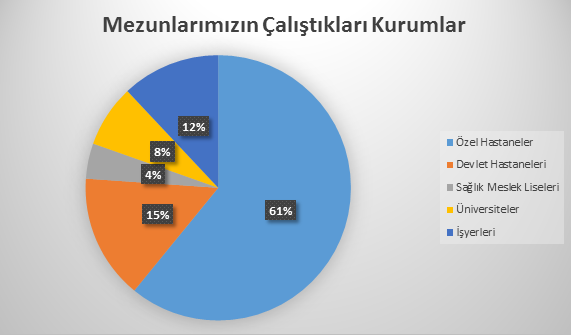 Bölümümüz 2013-2020 yılları arasında toplam 243 mezun vermiştir. Mezunlarımız genellikle özel hastanelerde, devlet hastanelerinde, üniversitelerde, sağlık meslek liselerinde veya iş yerlerinde çalışmaktadırlar. Yukarıdaki grafikte mezunlarımızın   çalıştıkları kurumlar listelenmiştir.AKREDİTASYON KURUL VE KOMİSYONLARIHEMŞİRELİK BÖLÜMÜ AKREDİTASYON KURULU ÜYE LİSTESİEĞİTİM ÖĞRETİM VE MÜFREDAT KOMİSYONU ÜYE LİSTESİLABORATUVAR ve KLİNİK UYGULAMA KOMİSYONU ÜYE LİSTESİÖLÇME VE DEĞERLENDİRME KOMİSYONU ÜYE LİSESİÖĞRENCİ VE MEZUN İZLEME KOMİSYONU ÜYE LİSESİİYİLEŞTİRME VE GELİŞTİRME KOMİSYONU ÜYE LİSTESİAkreditasyon Komisyonlarla Bağlantılı Görev DağılımıYÖNERGELER VE YÖNETMELİKLERBölümümüz tarafından dayanak olarak kullanılan aşağıdaki yönetmelikler ve komisyon yönergeleri üniversitemiz internet sitesinden paylaşılmıştır (https://saglik.yeditepe.edu.tr/tr/hemsirelik-bolumu/yonetmelikler).Laboratuvar ve Klinik Uygulama YönergesiUzaktan Eğitim Yönergesi	Yeditepe Üniversitesi Sağlık Bilimleri Fakültesi Hemşirelik Bölümü Sınav YönergesiÇift Anadal, Yandal, Yatay Geçiş, Dikey Geçiş ve Öğrenci Değişim Programları Yönergesi Yeditepe Üniversitesi Ön Lisans ve Lisans Eğitim-Öğretim Yönetmeliği EKLER Ekler içeriğini bölümümüz derslerde ve stajlarda kullanılan değerlendirme formları oluşturmaktadır.  Formlar ders başında sorumlu öğretim üyesi tarafından paylaşılmaktadır. Kullanılan formlar aşağıda listelenmiştir ve üniversitemiz internet sitesinden paylaşılmıştır (https://saglik.yeditepe.edu.tr/tr/hemsirelik-bolumu/ders-anketleri):Sunum/Seminer Akran Değerlendirme FormuGrup Çalışması Değerlendirme FormuGrup Çalışması Akran Değerlendirme FormuSunum/Seminer Değerlendirme FormuHemşirelik Bakım Planı Değerlendirme FormuUygulama Değerlendirme Formu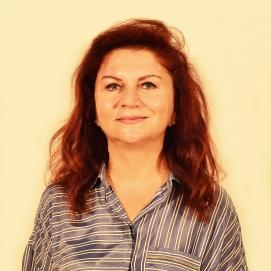 Prof. Dr. Hediye ARSLAN ÖZKANHemşirelik BölümüBölüm Başkanı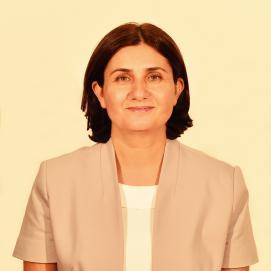 Prof. Dr. Şenay UZUNHemşirelik BölümüAkademisyen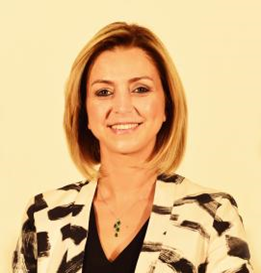 Dr. Öğr. Üyesi Sevim ŞENHemşirelik BölümüAkademisyen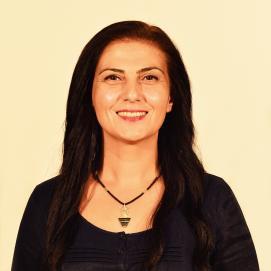 Dr. Öğr. Üyesi Işıl IŞIKHemşirelik BölümüAkademisyen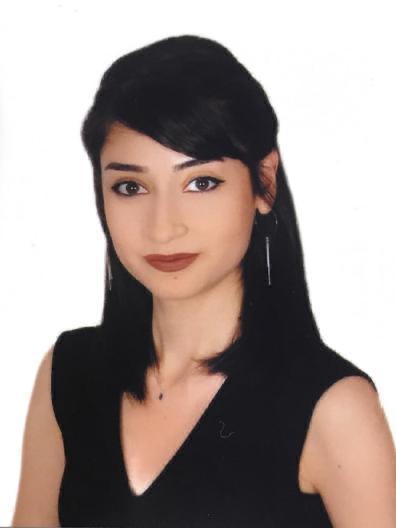 Dr. Öğr. Üyesi Aylin AKÇA SÜMENGENHemşirelik BölümüAkademisyen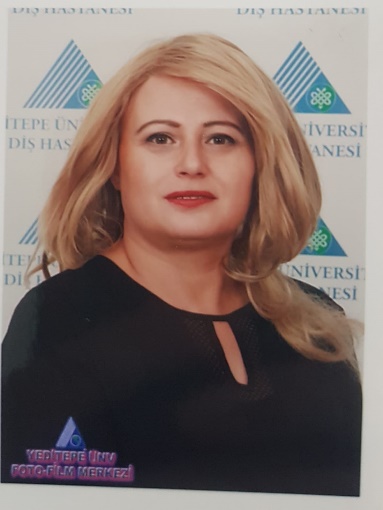 Öğr. Gör. Sibel Afacan Karaman Hemşirelik BölümüAkademisyen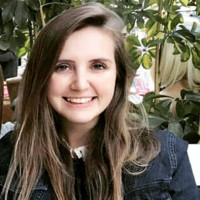 Uzm. Hem. Tuğçe ATAK MERİÇHemşirelik BölümüLaboratuvar Sorumlusu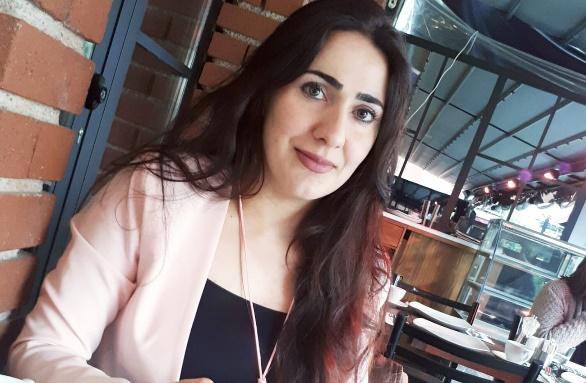 Öğr. Gör. Selman ÇELİKHemşirelik BölümüAkademisyen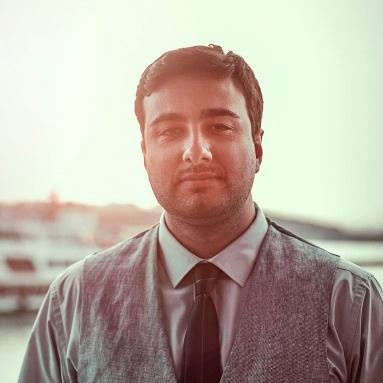 Öğr. Gör. Volkan AYAZHemşirelik BölümüAkademisyen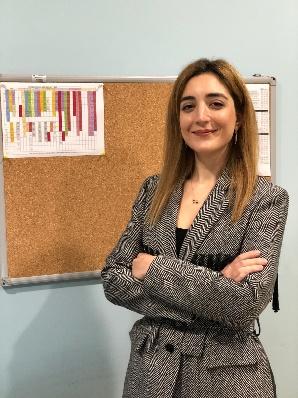 Arş. Gör. Ayşenur KELEŞHemşirelik BölümüAkademisyen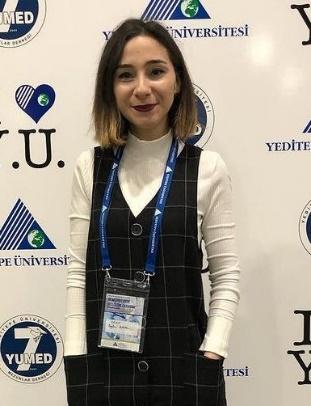 Arş. Gör. Begüm ARIKHemşirelik BölümüAkademisyen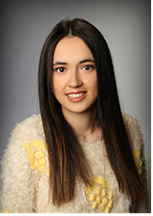 Arş. Gör. Ceren ZERENHemşirelik BölümüAkademisyen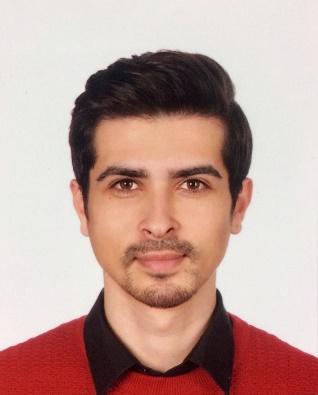 Arş. Gör. Emir AVŞARHemşirelik BölümüAkademisyen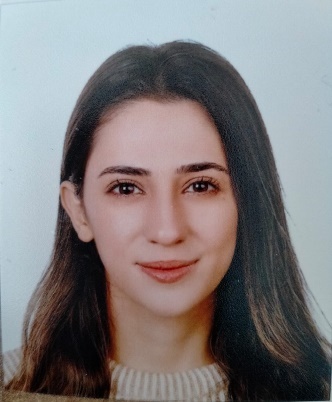 Arş. Gör. Şevval ÇağlarHemşirelik BölümüAkademisyen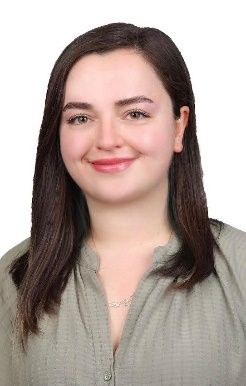 Arş. Gör. Çağla ÜnalHemşirelik BölümüAkademisyen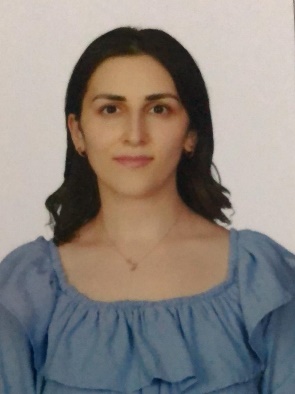 Arş. Gör. Şerife Kelle DikbaşHemşirelik BölümüAkademisyenFakültenin Teknik İdari ve Hizmetli KadrosuSorumluluklarıTuğçe Atak MeriçTeknik Uzman- Lab SorumlusuDilek Doğru Demirkurt Fakülte sekreteriTülay Düzenli Ofis GörevlisiDemet Ertaş Uzman Yrd. Yüksel Arslan Uzman Yrd.Öğrenci TemsilcileriSorumluluklarıAleyna TarğıtBölüm Öğrenci TemsilcisiGamze Gülbahar Cömez2.sınıf Öğrenci TemsilcisiMerve Karatekin3.Sınıf Öğrenci TemsilcisiSelin Demirkan4. Sınıf Öğrenci TemsilcisiİsimKurumİç Paydaşlarİç PaydaşlarHemşirelik Bölüm BaşkanıYeditepe Üniversitesi SBFHemşirelik Bölümü ÖğrencileriYeditepe Üniversitesi SBFHemşirelik Bölümü Akademik KadrosuYeditepe Üniversitesi SBFDiğer Fakülte ve Bölümlerden Görevlendirilen Öğretim ElemanlarıYeditepe ÜniversitesiSağlık Bilimleri Fakültesi İdari KadrosuYeditepe Üniversitesi Sağlık Bilimleri Fakültesi DekanıYeditepe ÜniversitesiRektörlükYeditepe ÜniversitesiDış PaydaşlarDış PaydaşlarElif Akbal	Anadolu Sağlık Merkezi Hastanesi Hemşirelik Hizmetleri MüdürüNazife Utlu Tan Anadolu Sağlık Merkezi Hastanesi Eğitim HemşiresiHanife Tiryaki ŞenHavane TembeloDavut Köseoğlu (Şube müdürü)İstanbul İl Sağlık Müdürlüğü İnsan Kaynakları Şube Müdürlüğü Personel Eğitim BirimiNuray KoçŞerife Bahtiyar GürsesYeditepe Üniversitesi Koşuyolu HastanesiHemşirelik Hizmetleri MüdürüKalite ve Eğitim HemşiresiPınar BarlasÇınar Topar IşıkYeditepe Üniversitesi Kozyatağı Hastanesi Hemşirelik Hizmetleri MüdürüKalite ve Eğitim HemşiresiHülya GülyüzYeditepe Üniversitesi Diş Hastanesi Hemşirelik Hizmetleri MüdürüFikriye IşıkSaadet DoğarPınar HucurSB Dr. Lütfi Kırdar Eğitim ve Araştırma Hastanesi Eğitim HemşiresiHatice SancakFatih Sultan Mehmet Eğitim ve Araştırma Hastanesi Eğitim HemşiresiSerap KahveciDilan ŞahinSancaktepe Şehit Prof. Dr. İlhan Varank Eğitim ve Araştırma Hastanesi Eğitim HemşiresiAyşe GüldürNurgül Akın TurgutSarıyer Şişli Etfal Eğitim ve Araştırma HastanesiEğitim HemşireleriSelin Demirkan Bölüm Öğrenci Temsilcisi4. Sınıf Öğrenci TemsilcisiMerve Karatekin3. Sınıf Öğrenci TemsilcisiÖzge DikilitaşEczacıbaşı Sağlık Hizmetleri A.Ş.Sunay GünerGöztepe Prof. Dr. Süleyman Yalçın Şehir Hastanesi Sağlık Bakım Hizmetleri MüdürüAşkın Selviİstanbul Üniversitesi Doktora Öğrencisi,Beykent üniversitesi hastanesinde eğitim ve enfeksiyon hemşiresiErdinç DemirerBecton, Dickinson and Company Klinik Kaynak DanışmanıKoç Üniversitesi’nde yüksek lisans öğrencisiCeyda SardoğanErenköy Ruh ve Sinir Hastalıkları Hastanesi Klinik Psikoloji Bilim Uzmanı/HemşireÖzlem ErçinHDI Sigorta, Risk Değerlendirme Uzmanı*Büşra Çubukçu**Derya KeçeciDr. Lütfi Kırdar Eğitim Araştırma Hastanesi Hemşire*Yeditepe Üniversitesi yüksek lisans öğrencisi**Marmara Üniversitesi doktora öğrencisiKübra TaşhanlıGöztepe Prof. Dr. Süleyman Yalçın Şehir Hastanesi Hemşire, Yeditepe Üniversitesi yüksek lisans öğrencisiGörkem ZerenKoç Üniversitesi Hastanesi Nükleer Tıp Hemşiresi, Yeditepe Üniversitesi yüksek lisans öğrencisiFatma MecekAWO International Almanya, Uzm. HemşireKader ÖzkayaAileden Biri Evde Bakım Hizmetleri Serpil BülbülAlmediko Health Care Business Development ManagerPerihan Aydın Ünlüİstanbul Süreyyapaşa Göğüs Hastalıkları ve Göğüs Cerrahisi Eğitim ve Araştırma Hastanesi Etik kurul hemşiresiNazmiye ÇorbacıoğluHuriye ArslanerKoşuyolu Yüksek İhtisas Eğitim ve Araştırma HastanesiEğitim AR-Ge Sorumlu HemşiresiHülya Eksanİstanbul Zeynep Kâmil Kadın ve Çocuk Hastalıkları Eğitim ve Araştırma HastanesiEğitim KoordinatörüYeliz SenayŞehit Öğretmen Mehmet Fidan İlkokuluMüdür YardımcısıDr. Öğr. Üyesi Yeliz Doğan MerihTÜSEB Araştırma Koordinatör,İnovatif Hemşirelik Derneği BaşkanıSümeyra Nurdan Bilfen Koşuyolu İlköğretim Okulu Revir HemşiresiSeren Sözbiliciİstek Servis Eğitim Tic. A.Ş. Revir HemşiresiYeditepe Üniversitesi’nde yüksek lisans öğrencisiGülçin İşcan AtaşenKırklareli Üniversitesi’nde Araştırma Görevlisi, İstanbul Üniversitesi’nde doktora öğrencisiBİRİNCİ YARIYILTULYAİKİNCİ YARIYILTULYAFHS103Sağlık Psikolojisi ve Kişilerarası İlişkiler30035FHS132Fizyoloji II30034FHS121Anatomi I20234FHS104Mikrobiyoloji20234FHS131Fizyoloji I30034FHS122Anatomi II20234HUM103Uygarlık Tarihi20023NHS102Hemşirelikte Temel İlke ve Uygulamalar I40678NHS101Hemşireliğe Giriş32044XXXAlan Seçmeli Ders 124045NUT109Beslenme İlkeleri ve Uygulamaları I20235XXXSerbest Seçmeli Ders 230035XXXSerbest Seçmeli Ders 130035 TOPLAM TOPLAM18242130TOPLAM TOPLAM 164102330ÜÇÜNCÜ YARIYILTULYADÖRDÜNCÜ YARIYILTULYANHS206Biyokimya30033NHS202İç Hastalıkları Hemşireliği480810FHS202Farmakolojinin İlkeleri20023NHS204Cerrahi Hastalıkları Hemşireliği480810NHS201Hemşirelikte Temel İlke ve Uygulamalar II480810FHS102Genel Patoloji20023NHS208Hemşirelikte Eğitim22037TKL202Türk Dili II20022TKL201Türk Dili I20022XXXSerbest Seçmeli Ders 430035XXXSerbest Seçmeli Ders 330035TOPLAMTOPLAM161002130TOPLAMTOPLAM151602330BEŞİNCİ YARIYILTULYAALTINCI YARIYILTULYAFHS301Sağlık Bilimlerinde Araştırma Yöntemleri20023FHS312Biyoistatistik20024HTR301Atatürk ilke ve İnkılapları Tarihi I20022HTR302Atatürk İlkeleri ve İnkılap Tarihi II20022NHS301Çocuk Sağlığı ve Hastalıkları Hemşireliği480811NHS302Ruh Sağlığı ve Hastalıkları Hemşireliği480811NHS303Kadın Sağlığı ve Hastalıkları Hemşireliği480811NHS306Hemşirelikte Etik 20023NHS303Kadın Sağlığı ve Hastalıkları Hemşireliği480811XXXAlan Seçmeli Ders 324045XXXAlan Seçmeli Ders 220023XXXAlan Seçmeli Ders 420235TOPLAMTOPLAM141602230TOPLAMTOPLAM141222130YEDİNCİ YARIYILTULYASEKİZİNCİ YARIYILTULYANHS401Halk Sağlığı Hemşireliği480810NHS402Klinik Çalışma22401414NHS403Hemşirelikte Liderlik ve Yönetim34056NHS410Bitirme Tezi Yürütme20236NHS409Bitirme Tezi Planlama20235XXXAlan Seçmeli Ders 530035NHS405Yaz Stajı*08044XXXSerbest Seçmeli Ders 630035XXXSerbest Seçmeli Ders 5 30035TOPLAMTOPLAM122022330TOPLAMTOPLAM102422330TOPLAMToplam Ders SayısıToplam Teorik saatiToplam Uygulama SaatiToplam Lab saatiYATOPLAM4411510420177240Alan Seçmeli DerslerAlan Seçmeli DerslerAlan Seçmeli DerslerAlan Seçmeli DerslerAlan Seçmeli DerslerAlan Seçmeli DerslerAlan Seçmeli DerslerAlan Seçmeli DerslerKoduAdıTULYADönemiNHS104Toplumsal Duyarlılık 240452NHS310Acil Bakım Hemşireliği202356NHS305Geriatri Hemşireliği 240456NHS357Kritik Bakım Hemşireliği 200235FHS404Sağlık Bilimlerinde Makale İnceleme300358Serbest Seçmeli DerslerSerbest Seçmeli DerslerSerbest Seçmeli DerslerSerbest Seçmeli DerslerSerbest Seçmeli DerslerSerbest Seçmeli DerslerSerbest Seçmeli DerslerSerbest Seçmeli DerslerKoduAdıTULYADönemiNHS355Sağlığın Geliştirilmesi30035BaharNHS358Sağlık Politikaları30035BaharNHS352İş Sağlığı Hemşireliği30035BaharNHS356Adli Hemşirelik30035GüzNHS354Evde Bakım Hemşireliği30035BaharNHS351Sağlık Turizmi ve Hemşirelik30035GüzNHS353Cinsel Sağlık30035BaharNHS304İlk Yardım30035İki DönemFHS212Kritik Düşünme Becerileri30035İki DönemNHS359Enfeksiyon Kontrol Hemşireliği30035GüzNHS360Ameliyathane Hemşireliği 30035GüzNHS361Onkoloji Hemşireliği30035GüzNHS362Hemşirelikte İnovasyon30035BaharGöreviİsim UnvanToplantı BaşkanıProf. Dr. Hediye Arslan ÖzkanHemşirelik Bölüm BaşkanıBaşkan YardımcısıDr. Öğr. Üyesi Sevim ŞenÖğretim ÜyesiKomite SekreteriArş. Gör. Emir AVŞARAraştırma GörevlisiÜyelerProf. Dr. Şenay Uzun Öğretim ÜyesiÜyelerDr. Öğr. Üyesi Işıl IşıkÖğretim ÜyesiÜyelerDr. Öğr. Üyesi Aylin AKÇA SÜMENGENÖğretim ÜyesiÜyelerÖğr. Gör. Sibel AFACAN KARAMANÖğretim GörevlisiÜyelerUzm. Hem. Tuğçe Atak Meriç (ücretsiz izin)Laboratuvar SorumlusuÜyelerÖğr. Gör. Selman ÇelikÖğretim GörevlisiÜyelerÖğr. Gör. Volkan Ayaz Öğretim GörevlisiÜyelerArş. Gör. Ceren ZerenAraştırma GörevlisiÜyelerArş. Gör. Ayşenur KeleşAraştırma GörevlisiÜyelerArş. Gör. Emir AvşarAraştırma GörevlisiÜyelerArş. Gör. Begüm ARIKAraştırma GörevlisiÜyelerArş. Gör. Şevval ÇağanAraştırma GörevlisiÜyelerArş. Gör. Çağla ÜNALAraştırma GörevlisiÜyelerArş. Gör. Şerife KELLE DİKBAŞAraştırma GörevlisiÜyelerDilek Doğru DemirkurtFakülte SekreteriÖğrenci ÜyelerHemşirelik Bölümü Öğrenci Temsilcisi Aleyna TarğıtHemşirelik Bölümü Öğrenci Temsilcisi Aleyna TarğıtÖğrenci ÜyelerLisans 2. Sınıf Öğrencisi Hakan Ellidokuzoğlu Lisans 2. Sınıf Öğrencisi Hakan Ellidokuzoğlu Öğrenci ÜyelerLisans 4. Sınıf Öğrenci Temsilcisi Selin DemirkanLisans 4. Sınıf Öğrenci Temsilcisi Selin DemirkanGöreviİsim UnvanKomisyonun Sorumluluk AlanlarıToplantı BaşkanıProf. Dr. Hediye Arslan ÖzkanHemşirelik Bölüm BaşkanıMüfredat programı ve derslerin düzenlenmesiEğitim programı amaç ve öğrenim çıktılarıÖğrenci Uygulama Karnesi Eğitim Programı Rehberi Ders İzlencesi, Ders Bilgi Paketi, Ders Dosyaları Kontrol Çizelgelerinin takibiDers Değerlendirme Formu (Hazırlama ve surveyansı)ÇAP-Yatay Dikey geçiş-Değişim Programları Başkan YardımcısıUzm. Hem. Sibel AFACAN KARAMANÖğretim GörevlisiMüfredat programı ve derslerin düzenlenmesiEğitim programı amaç ve öğrenim çıktılarıÖğrenci Uygulama Karnesi Eğitim Programı Rehberi Ders İzlencesi, Ders Bilgi Paketi, Ders Dosyaları Kontrol Çizelgelerinin takibiDers Değerlendirme Formu (Hazırlama ve surveyansı)ÇAP-Yatay Dikey geçiş-Değişim Programları Komite SekreteriArş. Gör. Ceren ZerenAraştırma GörevlisiMüfredat programı ve derslerin düzenlenmesiEğitim programı amaç ve öğrenim çıktılarıÖğrenci Uygulama Karnesi Eğitim Programı Rehberi Ders İzlencesi, Ders Bilgi Paketi, Ders Dosyaları Kontrol Çizelgelerinin takibiDers Değerlendirme Formu (Hazırlama ve surveyansı)ÇAP-Yatay Dikey geçiş-Değişim Programları ÜyelerÖğr. Gör. Selman ÇelikÖğretim GörevlisiMüfredat programı ve derslerin düzenlenmesiEğitim programı amaç ve öğrenim çıktılarıÖğrenci Uygulama Karnesi Eğitim Programı Rehberi Ders İzlencesi, Ders Bilgi Paketi, Ders Dosyaları Kontrol Çizelgelerinin takibiDers Değerlendirme Formu (Hazırlama ve surveyansı)ÇAP-Yatay Dikey geçiş-Değişim Programları ÜyelerArş. Gör. Ayşenur KeleşAraştırma GörevlisiMüfredat programı ve derslerin düzenlenmesiEğitim programı amaç ve öğrenim çıktılarıÖğrenci Uygulama Karnesi Eğitim Programı Rehberi Ders İzlencesi, Ders Bilgi Paketi, Ders Dosyaları Kontrol Çizelgelerinin takibiDers Değerlendirme Formu (Hazırlama ve surveyansı)ÇAP-Yatay Dikey geçiş-Değişim Programları ÜyelerArş. Gör. Begüm ARIKAraştırma GörevlisiMüfredat programı ve derslerin düzenlenmesiEğitim programı amaç ve öğrenim çıktılarıÖğrenci Uygulama Karnesi Eğitim Programı Rehberi Ders İzlencesi, Ders Bilgi Paketi, Ders Dosyaları Kontrol Çizelgelerinin takibiDers Değerlendirme Formu (Hazırlama ve surveyansı)ÇAP-Yatay Dikey geçiş-Değişim Programları ÜyelerUzm. Hem. Tuğçe Atak Meriç (ücretsiz izin)Laboratuvar SorumlusuMüfredat programı ve derslerin düzenlenmesiEğitim programı amaç ve öğrenim çıktılarıÖğrenci Uygulama Karnesi Eğitim Programı Rehberi Ders İzlencesi, Ders Bilgi Paketi, Ders Dosyaları Kontrol Çizelgelerinin takibiDers Değerlendirme Formu (Hazırlama ve surveyansı)ÇAP-Yatay Dikey geçiş-Değişim Programları ÜyelerArş. Gör. Şerife KELLE DİKBAŞAraştırma GörevlisiMüfredat programı ve derslerin düzenlenmesiEğitim programı amaç ve öğrenim çıktılarıÖğrenci Uygulama Karnesi Eğitim Programı Rehberi Ders İzlencesi, Ders Bilgi Paketi, Ders Dosyaları Kontrol Çizelgelerinin takibiDers Değerlendirme Formu (Hazırlama ve surveyansı)ÇAP-Yatay Dikey geçiş-Değişim Programları ÜyelerArş. Gör. Şevval ÇAĞANAraştırma GörevlisiMüfredat programı ve derslerin düzenlenmesiEğitim programı amaç ve öğrenim çıktılarıÖğrenci Uygulama Karnesi Eğitim Programı Rehberi Ders İzlencesi, Ders Bilgi Paketi, Ders Dosyaları Kontrol Çizelgelerinin takibiDers Değerlendirme Formu (Hazırlama ve surveyansı)ÇAP-Yatay Dikey geçiş-Değişim Programları Öğrenci ÜyelerLisans Öğrencisi Oğuzhan ÖNDERLisans Öğrencisi Aleyna Ceren SOFİLisans Öğrencisi Ahmet GÜMÜŞLisans Öğrencisi Oğuzhan ÖNDERLisans Öğrencisi Aleyna Ceren SOFİLisans Öğrencisi Ahmet GÜMÜŞMüfredat programı ve derslerin düzenlenmesiEğitim programı amaç ve öğrenim çıktılarıÖğrenci Uygulama Karnesi Eğitim Programı Rehberi Ders İzlencesi, Ders Bilgi Paketi, Ders Dosyaları Kontrol Çizelgelerinin takibiDers Değerlendirme Formu (Hazırlama ve surveyansı)ÇAP-Yatay Dikey geçiş-Değişim Programları Göreviİsim UnvanKomisyonun Sorumluluk AlanlarıToplantı BaşkanıDr. Öğr. Üyesi Aylin AKÇA SÜMENGENÖğretim ÜyesiKlinik, alan ve laboratuvar uygulamalarının yürütülmesi İş sağlığı ve güvenliği eğitimi ve iş kazalarının takibiKlinik Rehber Hemşire Eğitimi Klinik/Alan Uygulamalarında kullanılacak formlarKlinik/laboratuvar uygulamalarıyla ilgili iç ve dış paydaş geri bildirimleriKomite SekreteriArş. Gör. Ayşenur KeleşAraştırma GörevlisiKlinik, alan ve laboratuvar uygulamalarının yürütülmesi İş sağlığı ve güvenliği eğitimi ve iş kazalarının takibiKlinik Rehber Hemşire Eğitimi Klinik/Alan Uygulamalarında kullanılacak formlarKlinik/laboratuvar uygulamalarıyla ilgili iç ve dış paydaş geri bildirimleriÜyelerProf. Dr. Şenay UzunÖğretim ÜyesiKlinik, alan ve laboratuvar uygulamalarının yürütülmesi İş sağlığı ve güvenliği eğitimi ve iş kazalarının takibiKlinik Rehber Hemşire Eğitimi Klinik/Alan Uygulamalarında kullanılacak formlarKlinik/laboratuvar uygulamalarıyla ilgili iç ve dış paydaş geri bildirimleriÜyelerArş. Gör. Ceren ZerenAraştırma GörevlisiKlinik, alan ve laboratuvar uygulamalarının yürütülmesi İş sağlığı ve güvenliği eğitimi ve iş kazalarının takibiKlinik Rehber Hemşire Eğitimi Klinik/Alan Uygulamalarında kullanılacak formlarKlinik/laboratuvar uygulamalarıyla ilgili iç ve dış paydaş geri bildirimleriÜyelerArş. Gör. Şerife Kelle DikbaşAraştırma GörevlisiKlinik, alan ve laboratuvar uygulamalarının yürütülmesi İş sağlığı ve güvenliği eğitimi ve iş kazalarının takibiKlinik Rehber Hemşire Eğitimi Klinik/Alan Uygulamalarında kullanılacak formlarKlinik/laboratuvar uygulamalarıyla ilgili iç ve dış paydaş geri bildirimleriÖğrenci ÜyelerLisans Öğrencisi Gamze Gülbahar CömezLisans Öğrencisi Merve KaratekinLisans Öğrencisi Nursu BalıkçıLisans Öğrencisi Gamze Gülbahar CömezLisans Öğrencisi Merve KaratekinLisans Öğrencisi Nursu BalıkçıKlinik, alan ve laboratuvar uygulamalarının yürütülmesi İş sağlığı ve güvenliği eğitimi ve iş kazalarının takibiKlinik Rehber Hemşire Eğitimi Klinik/Alan Uygulamalarında kullanılacak formlarKlinik/laboratuvar uygulamalarıyla ilgili iç ve dış paydaş geri bildirimleriGöreviİsim UnvanKomisyonun Sorumluluk AlanlarıToplantı BaşkanıDr. Öğr. Üyesi Sevim ŞenÖğretim ÜyesiEğitim programında kullanılan ölçme ve değerlendirme yöntemlerinin analizleriBaşkan YardımcısıUzm. Hem. Sibel AFACAN KARAMANÖğretim GörevlisiEğitim programında kullanılan ölçme ve değerlendirme yöntemlerinin analizleriKomite SekreteriArş. Gör. Emir AvşarAraştırma GörevlisiEğitim programında kullanılan ölçme ve değerlendirme yöntemlerinin analizleriÜyelerDr. Öğr. Üyesi Aylin AKÇA SÜMENGENÖğretim ÜyesiEğitim programında kullanılan ölçme ve değerlendirme yöntemlerinin analizleriÜyelerÖğr. Gör. Volkan AyazÖğretim GörevlisiEğitim programında kullanılan ölçme ve değerlendirme yöntemlerinin analizleriÜyelerArş. Gör. Ceren ZerenAraştırma GörevlisiEğitim programında kullanılan ölçme ve değerlendirme yöntemlerinin analizleriÜyelerArş. Gör. Çağla ÜnalAraştırma GörevlisiGöreviİsim UnvanKomisyonun Sorumluluk AlanlarıToplantı BaşkanıDr. Öğr. Üyesi Işıl IşıkÖğretim ÜyesiÖğrenci oryantasyonuAkran yönderliğiÖğrenci ve mezun memnuniyet değerlendirmeleriDış Paydaş görüşleriBaşkan YardımcısıDr. Öğr. Üyesi Aylin AKÇA SÜMENGENÖğretim ÜyesiÖğrenci oryantasyonuAkran yönderliğiÖğrenci ve mezun memnuniyet değerlendirmeleriDış Paydaş görüşleriKomite SekreteriArş. Gör. Begüm ARIKAraştırma GörevlisiÖğrenci oryantasyonuAkran yönderliğiÖğrenci ve mezun memnuniyet değerlendirmeleriDış Paydaş görüşleriÜyelerÖğr. Gör. Volkan Ayaz Öğretim GörevlisiÖğrenci oryantasyonuAkran yönderliğiÖğrenci ve mezun memnuniyet değerlendirmeleriDış Paydaş görüşleriÜyelerArş. Gör. Çağla ÜnalAraştırma GörevlisiÖğrenci oryantasyonuAkran yönderliğiÖğrenci ve mezun memnuniyet değerlendirmeleriDış Paydaş görüşleriÜyelerBakış GüneyLisans 4.sınıf öğrencisiÖğrenci oryantasyonuAkran yönderliğiÖğrenci ve mezun memnuniyet değerlendirmeleriDış Paydaş görüşleriÜyelerSümeyra Nurdan2017 yılı mezunuÖğrenci oryantasyonuAkran yönderliğiÖğrenci ve mezun memnuniyet değerlendirmeleriDış Paydaş görüşleriÖğrenci ve Mezun ÜyelerLisans Öğrencisi Lara TemelLisans Öğrencisi Bakış GüneyLisans Öğrencisi Lara TemelLisans Öğrencisi Bakış GüneyÖğrenci oryantasyonuAkran yönderliğiÖğrenci ve mezun memnuniyet değerlendirmeleriDış Paydaş görüşleriÖğrenci ve Mezun ÜyelerMezun Sümeyra NurdanMezun Özlem KarakaşMezun Elif Nazlı ÖzMezun Sümeyra NurdanMezun Özlem KarakaşMezun Elif Nazlı ÖzÖğrenci oryantasyonuAkran yönderliğiÖğrenci ve mezun memnuniyet değerlendirmeleriDış Paydaş görüşleriGöreviİsim UnvanKomisyonun Sorumluluk AlanlarıToplantı BaşkanıDr. Öğr. Üyesi Sevim ŞenÖğretim ÜyesiEğitim Programını iyileştirmeEğitici eğitimi planlama Diğer komisyonların önerilerini değerlendirme ve iyileştirme planlamaBaşkan YardımcısıDr. Öğr. Üyesi Işıl IşıkÖğretim ÜyesiEğitim Programını iyileştirmeEğitici eğitimi planlama Diğer komisyonların önerilerini değerlendirme ve iyileştirme planlamaKomite SekreteriÖğr. Gör. Sibel AFACAN KARAMANÖğretim GörevlisiEğitim Programını iyileştirmeEğitici eğitimi planlama Diğer komisyonların önerilerini değerlendirme ve iyileştirme planlamaÜyelerÖğr. Gör. Selman ÇelikÖğretim GörevlisiEğitim Programını iyileştirmeEğitici eğitimi planlama Diğer komisyonların önerilerini değerlendirme ve iyileştirme planlamaÜyelerArş. Gör. Emir AVŞARAraştırma GörevlisiEğitim Programını iyileştirmeEğitici eğitimi planlama Diğer komisyonların önerilerini değerlendirme ve iyileştirme planlamaÜyelerArş. Gör. Şevval ÇağanAraştırma GörevlisiEğitim Programını iyileştirmeEğitici eğitimi planlama Diğer komisyonların önerilerini değerlendirme ve iyileştirme planlamaÖğrenci ÜyelerLisans Öğrencisi Selin DemirkanLisans Öğrencisi Begüm BaydemirLisans Öğrencisi Hüseyin HalilLisans Öğrencisi Selin DemirkanLisans Öğrencisi Begüm BaydemirLisans Öğrencisi Hüseyin HalilEğitim Programını iyileştirmeEğitici eğitimi planlama Diğer komisyonların önerilerini değerlendirme ve iyileştirme planlamaAd SoyadıGörevli Olduğu KomisyonlarSorumluluklarıUzm. Hem. Tuğçe Atak MeriçEğitim Öğretim ve Müfredat KomisyonuLab. ve Klinik Uygulama KomisyonuLaboratuvar ve Klinik UygulamalarÖğr. Gör. Selman ÇelikEğitim Öğretim ve Müfredat Komisyonuİyileştirme ve Geliştirme KomisyonuDikey/Yatay Geçiş/ÇAP/ERASMUSBakım Planı Çalışma GrubuÖğr. Gör. Volkan AyazÖlçme ve Değerlendirme KomisyonuÖğrenci ve Mezun İzleme KomisyonuWeb Sayfası ve Sosyal Medya HesaplarıTanıtım Görevlendirme DağıtımıArş. Gör. Ceren ZerenEğitim Öğretim ve Müfredat KomisyonuÖlçme ve Değerlendirme KomisyonuLab. ve Klinik Uygulama KomisyonuUygulama Karnesi Oluşturma ve TakibiDers İzlencesi ve Bilgi Paketi Uyum Kontrol ÇizelgesiProgram Bilgi Paketi Sınav Gözetmenliği DağılımıPodcast sorumlusuBakım Planı Çalışma GrubuArş. Gör. Ayşenur KeleşEğitim Öğretim ve Müfredat KomisyonuLab. ve Klinik Uygulama KomisyonuSınav Gözetmenliği DağılımıDers İzlencesi ve Bilgi Paketi Uyum Kontrol ÇizelgesiLaboratuvar ve Klinik UygulamalarLisans ve Yüksek Lisans Ders ProgramıProgram Bilgi PaketiAsistan DağılımıBakım Planı Çalışma GrubuKlinik Eğitim Ortamı Geri BildirimiLaboratuvar Geri Bildirimi FormuSağlık Bakım Hizmeti Memnuniyet AnketiArş. Gör. Emir Avşarİyileştirme ve Geliştirme Komisyonu Ölçme ve Değerlendirme KomisyonuVeri Toplama Formu OluşturmaPodcast sorumlusuBakım Planı Çalışma GrubuArş. Gör. Begüm ARIKEğitim Öğretim ve Müfredat KomisyonuÖğrenci ve Mezun İzleme KomisyonuWeb Sayfası ve Sosyal Medya HesaplarıAkademik OryantasyonUyum programı Teorik ders değerlendirme Öğrenci memnuniyet anketi Mezun memnuniyet anketi Öğretim elemanı memnuniyet anketiBakım Planı Çalışma GrubuArş. Gör. Şevval ÇağanEğitim Öğretim ve Müfredat Komisyonuİyileştirme ve Geliştirme KomisyonuUygulama Karnesi Oluşturma ve TakibiProgram DeğerlendirmeBakım Planı Çalışma GrubuArş. Gör. Çağla ÜnalÖlçme ve Değerlendirme KomisyonuÖğrenci ve Mezun İzlem KomisyonuProgram DeğerlendirmeBakım Planı Çalışma GrubuArş. Gör. Şerife Kelle DikbaşEğitim Öğretim ve Müfredat KomisyonuLab. ve Klinik Uygulama KomisyonuLaboratuvar ve Klinik UygulamalarHaftalık Ders Uzaktan Katılım Sayıları (Lisans ve Yüksek Lisans)Bakım Planı Çalışma Grubu